Bogotá D.C., junio de 2023PresidenteJUAN CARLOS WILLS OSPINAComisión Primera de la Cámara de Representantes de Colombia Ciudad, REF: Informe de Ponencia para Segundo debate (segunda vuelta) del Proyecto de Acto Legislativo No. 254 de 2022 Cámara - No. 019 de 2022 Senado “Por medio del cual se reconoce al campesinado como sujeto de especial protección constitucional”.En nuestra calidad de Representantes a la Cámara y con base a la ratificación de la designación que nos hizo la mesa directiva de la Comisión Primera de Cámara de Representantes en estrados en la sesión del día miércoles 31 de mayo del 2023 como consta en el acta 55 de la mesa directiva de la comisión primera de la cámara de representantes, nos permitimos rendir ponencia positiva para segundo debate en segunda vuelta en Cámara al Proyecto de Acto Legislativo No. 254 de 2022 Cámara - No. 019 de 2022 Senado “Por medio del cual se reconoce al campesinado como sujeto de especial protección constitucional”.Cordialmente, INFORME DE PONENCIA PARA SEGUNDO DEBATE (SEGUNDA VUELTA) DEL PROYECTO DE ACTO LEGISLATIVO NO. 254 DE 2022 CÁMARA - NO. 019 DE 2022 SENADO “POR MEDIO DEL CUAL SE RECONOCE AL CAMPESINADO COMO SUJETO DE ESPECIAL PROTECCIÓN CONSTITUCIONAL”.ANTECEDENTES DEL PROYECTO DE ACTO LEGISLATIVOCon la instalación de un gran Mercado Campesino en el Congreso de la República; y con el respaldo del Coordinador Nacional Agrario; la Cumbre Agraria, Campesina Étnica y Popular, y Congresistas de distintos partidos políticos de dicha legislatura; el 5 de abril de 2016 el ex - Senador campesino Alberto Castilla Salazar radicó por primera vez el Proyecto de Acto Legislativo No. 12 de 2016/Senado “Por medio del cual se reconoce al campesinado como sujeto de derechos, se reconoce el derecho a la tierra y a la territorialidad campesina y se adoptan disposiciones sobre la  consulta popular”.Este proyecto se construyó con los aportes de las comunidades campesinas que se expresaron en tres Audiencias Públicas Senatoriales durante los años 2014 y 2015 en los departamentos de Antioquia, Cundinamarca y Nariño, y una Audiencia Pública Nacional desarrollada el 30 de octubre de 2014, en la que participaron comunidades campesinas de todas las regiones del país. Así mismo, el Proyecto de Acto Legislativo recoge los aportes de la comunidad académica y la comunidad internacional expresados en el Foro: El Campesinado a la Constitución, desarrollado en 2016 y convocado por el ex - Senador Alberto Castilla,  Instituto de Estudios Ambientales (IDEA) de la Universidad Nacional de Colombia, Estrategia Colaborativa en Colombia por la Garantía de los Derechos a la Tierra y al Territorio – CINEP, Planeta Paz, Coordinador Nacional Agrario, Cloc-Vía Campesina, OXFAM, CENSAT, Grupo Semillas, Comisión Colombiana de Juristas y FIAN Internacional. Así entonces, este proyecto se ha radicado tres veces en el período comprendido entre 2018-2022 y dos veces en el período 2014-2018. En la legislatura 2018-2019 fue radicado en el Senado bajo el número 02/2018, el 20 de julio de 2018 y fue firmado por los y las congresistas: Alberto Castilla Salazar, Alexander López Maya, Gustavo Francisco Petro Urrego, Feliciano Valencia Medina, Gustavo Bolívar Moreno, Victoria Sandino, Julián Gallo, Antonio Sanguino Páez, Iván Cepeda Castro, Griselda Lobo Silva, Ángela María Robledo, María José Pizarro, Omar Restrepo, León Fredy Muñoz, David Racero, Luis Alberto Albán, John Jairo Cárdenas. Este proyecto, pese a que se presentó ponencia para cursar su trámite en Comisión Primera Senado, fue archivado dado que no se agendó para ser debatido en esta instancia.De la misma manera, en la legislatura 2019-2020 fue nuevamente radicado, esta vez bajo el número 14/2019 en Senado. En esta ocasión fue firmado por los y las congresistas: Jesús Alberto Castilla Salazar, Alexander López Maya, Iván Cepeda Castro, Wilson Arias Castillo, Antonio Sanguino Páez, Aída Avella Esquivel, Gustavo Bolívar Moreno, Victoria Sandino Simanca, Griselda Lobo Silva, María José Pizarro Rodríguez, David Ricardo Racero Mallorca, Luis Alberto Albán Urbano, Omar De Jesús Restrepo Correa, Carlos Carreño Marín, Abel David Jaramillo Largo, Jairo Reinaldo Cala Suárez. En esta legislatura también se presentó la ponencia para primer debate en Comisión Primera Senado, sin embargo, también fue archivado dado que no fue debatido en este órgano legislativo.Para la legislatura 2021-2022 el proyecto de acto legislativo le fue asignado el número 08 de 2021en senado. Este proyecto fue apoyado con su firma por los y las congresistas: Alberto Castilla Salazar, Alexander López Maya, Iván Cepeda Castro, Wilson Neber Arias Castillo, Antonio Eresmid Sanguino Páez, Aida Avella Esquivel, Gustavo Bolivar Moreno, Victoria Sandino Simanca Herrera, Israel Zúñiga Iriarte, Gustavo Francisco Petro Urrego, Jorge Eduardo Londoño Ulloa, Feliciano Valencia Medina, Pablo Catatumbo Torres Victoria, Julián Gallo Cubillos, Angélica Lozano Correa, Germán Navas Talero, Carlos Carreño Marín, María José Pizarro, Luis Alberto Albán, Omar Restrepo Correa, Inti Raúl Asprilla Reyes, César Ortiz Zorro, Wilmer Leal Pérez, Abel David Jaramillo Largo, Fabián Díaz Plata, Ángela María Robledo. El proyecto fue asignado a la Comisión Primera Senado en donde fue debatido y aprobado con modificaciones por esta célula legislativa el 22 de septiembre de 2021. Posteriormente, fue debatido en Plenaria de Senado en donde fue aprobado en esta instancia el 17 de noviembre de 2021. El 12 de diciembre de 2021 fue radicado en Cámara y asignado a la Comisión Primera Constitucional Permanente bajo el número 402 de 2021 Cámara, 08 de 2021 Senado “Por medio del cual se reconoce al campesinado como sujeto de derechos, se reconoce el derecho a la tierra y a la territorialidad campesina y se adoptan disposiciones sobre la consulta popular”, sin embargo, por no haber sido debatido en Cámara de Representantes fue archivado por esa célula legislativa. El miércoles 17 de agosto de 2022, fue radicado por el Ministerio de Agricultura y la Bancada del Pacto Histórico el Proyecto de Acto Legislativo No. 019 de 2022 Senado. “Por medio del cual se reconoce al campesinado como sujeto de especial protección constitucional y se integra el bloque de constitucionalidad el texto de la declaración de las Naciones Unidas sobre los derechos de los campesinos y de otras personas que trabajan en las zonas rurales”. El martes 27 de septiembre de 2022 fue debatida la ponencia positiva para primer debate del Proyecto de Acto Legislativo No. 254 de 2022 Cámara y No. 019 de 2022 Senado y fue aprobada por unanimidad por el pleno de la Comisión Primera de Senado, logrando un consenso multipartidista que denota la importancia y la unidad que genera esta iniciativa que pretende superar la exclusión del campesinado en la constitución para avanzar hacia un reconocimiento plena de esta población como sujetos de derechos con base a su particular relacionamiento con la tierra basado en la producción de alimentos conforme a la economía campesina y la protección del ambiente, así como en tradiciones y costumbres compartidas que los distinguen de otros grupos sociales.En el mismo sentido, el día 19 de octubre de 2022, fue debatido en la plenaria de Senado de la República el Proyecto de Acto Legislativo No. 254 de 2022 Cámara - No. 019 de 2022 Senado en su segunda ponencia, logrando la aprobación unánime de todos los partidos políticos con base en la especial importancia que reviste esta iniciativa presentada por el Gobierno y dando así, paso a su traslado a la Cámara de Representantes para su debido trámite.El día 16 de noviembre de 2022, la Secretaría de la Comisión Primera Constitucional Permanente de la Cámara de Representantes recibió ponencia para primer debate del Proyecto de Acto Legislativo No. 019 de 2022 Senado-254 de 2022 Cámara (Primera Vuelta), suscrita por los honorables representantes a la Cámara Oscar Hernán Sánchez León, Diógenes Quintero Amaya, Juan Daniel Peñuela Calvache, Duvalier Sánchez Arango, Jorge Alejandro Ocampo Giralda, Jorge Eliécer Tamayo Marulanda, Oscar Rodrigo Campo Hurtado y Luis Alberto Albán Urbano en la cual se propone dar primer debate en primera vuelta, y se envía a Secretaría General de la Cámara de Representantes para su publicación en la Gaceta del Congreso 1445 del 16 de noviembre de 2022.El día 17 de noviembre de 2022 fue considerado y aprobado el Proyecto de Acto Legislativo No. 019 de 2022 Senado -254 de 2022 Cámara por parte de la Comisión Primera de la Cámara de Representantes (Primera Vuelta) tal como consta en el Acta No. 28 del 17 de noviembre de 2022. El 5 de diciembre de 2022, en sesión plenaria de la Cámara de Representantes, fue aprobado en segundo debate el texto definitivo con modificaciones del Proyecto de Acto Legislativo No. 019 de 2022 Senado - 254 de 2022 Cámara (Primera Vuelta). Lo anterior consta en el Acta No. 036 del 5 de diciembre de 2022, previo su anuncio en sesión Plenaria ordinaria del 036 de 5 de diciembre de 2022 correspondiente al Acta No. 035 y publicado en la Gaceta del Congreso 1651 del 13 de diciembre de 2022.Ante las diferencias entre los textos aprobados por el Senado de la República y la Cámara de Representantes, el 13 de diciembre de 2022 se resolvió la discrepancia con la siguiente conciliación aprobada por cada uno de los plenos de la cámara legislativa:El día 12 de enero de 2023 y luego de haberse surtido el trámite legislativo en la primera vuelta del Proyecto de Acto Legislativo No. 019 de 2022 Senado - No. 254 de 2022 Cámara “Por medio del cual se reconoce al campesinado como sujeto político de derechos y de especial protección constitucional y se integra el bloque de constitucionalidad el texto de la Declaración De Las Naciones Unidas sobre los derechos de los campesinos y de otras personas que trabajan en las Zonas Rurales”, se expidió el Decreto 028 de 2023 por parte del Gobierno Nacional, el cual en su artículo 1 Ordenó la publicación del Texto Definitivo del Proyecto de Acto Legislativo aprobado en la (Primera Vuelta), el cual quedó así:“Artículo 64. Es deber del Estado promover el acceso progresivo de la propiedad de la tierra de los trabajadores agrarios, en forma individual o asociativa y los servicios de educación, salud, vivienda, seguridad social, recreación, crédito, comunicaciones, comercialización de los productos, asistencia técnica y empresarial, con el fin de mejorar el ingreso y calidad de vida de los campesinos. El campesinado es sujeto político de derechos y de especial protección. Las comunidades campesinas tienen un particular relacionamiento con la tierra basado en la producción de alimentos, en garantía de la soberanía alimentaria, conforme a la economía campesina agraria y familiar, todas las actividades de trasformación tendientes a mejorar la productividad de sus cultivos y las tecnologías para transformación que permitan darle valor agregado a sus productos y la protección del ambiente, así como en tradiciones y costumbres compartidas que los distinguen de otros grupos sociales. El Estado velará en forma especial por la protección y garantía de sus derechos individuales y colectivos, incluidos aquellos reconocidos por la Declaración de las Naciones Unidas sobre los Derechos de los Campesinos y de Otras Personas que Trabajan en las Zonas Rurales, la cual hace parte del bloque de constitucionalidad. Parágrafo 1: Una ley reglamentará y desarrollará la forma como se garantizará la protección especial del campesinado. Parágrafo 2: La ley reglamentará, entre otras cosas, el derecho de los campesinos a retirarse de la colectividad, conservando el porcentaje de tierra que le corresponda.Artículo 2°. Vigencia. El presente acto legislativo rige a partir de su promulgación.”El miércoles 29 de marzo de 2023 fue debatida la ponencia positiva para primer debate (Segunda Vuelta) del Proyecto de Acto Legislativo No. 019 de 2022 Senado y fue aprobada con las mayorías requeridas por la Comisión Primera de Senado, logrando de nuevo un consenso multipartidista que denota la importancia de esta iniciativa que reconoce al campesinado como sujeto de derechos y de especial protección constitucional en consecuencia con los avances jurisprudenciales establecidos por la Corte Constitucional en Sentencias C-623 de 2015, SU-426 de 2016, C-077 de 2017, T-606 de 2015 y T-227 de 1997. Es así que el Proyecto de Acto Legislativo No. 019 de 2022 Senado - No. 254 de 2022 Cámara “Por medio del cual se reconoce al campesinado como sujeto político de derechos y de especial protección constitucional y se integra el bloque de constitucionalidad el texto de la Declaración De Las Naciones Unidas sobre los derechos de los campesinos y de otras personas que trabajan en las Zonas Rurales”, quedo así:“Artículo 64. Es deber del Estado, asegurando un enfoque de género, promover el acceso progresivo de la propiedad de la tierra de los campesinos y de los trabajadores agrarios, en forma individual o asociativa y los servicios de educación, salud, vivienda, con cobertura de servicios públicos y domiciliarios, seguridad social, recreación, crédito, comunicaciones, comercialización de los productos, asistencia técnica y empresarial, con el fin de mejorar sus ingresos y calidad de vida. Los campesinos son libres e iguales a todas las demás poblaciones y tienen derecho a no ser objeto de ningún tipo de discriminación en el ejercicio de sus derechos, en particular la discriminación fundada en su situación económica, social, cultural y política. Parágrafo 2: El Ministerio de Agricultura en coordinación con el Departamento Nacional de Planeación y el Ministerio de Hacienda y Crédito Público establecerán los lineamientos para la creación y seguimiento de la figura de trazador. Artículo 2. Vigencia. El presente Acto Legislativo rige a partir de su promulgación. El miércoles 29 de marzo de 2023 fue debatida la ponencia positiva para primer debate (Segunda Vuelta) del Proyecto de Acto Legislativo No. 019 de 2022 Senado y fue aprobada con las mayorías requeridas por la Comisión Primera de Senado.El 25 de abril de 2023 fue debatida la ponencia positiva para segundo debate en segunda vuelta del Proyecto de Acto Legislativo No. 019 de 2022 Senado y fue aprobada con las mayorías requeridas por la Comisión Primera de Senado, logrando de nuevo un consenso multipartidista que denota la importancia de esta iniciativa que reconoce al campesinado como sujeto de derechos y de especial protección constitucional en consecuencia con los avances jurisprudenciales establecidos por la Corte Constitucional en Sentencias C-623 de 2015, SU-426 de 2016, C-077 de 2017, T-606 de 2015 y T-227 de 1997.El 31 de mayo del 2023 fue debatida y aprobada por unanimidad la primera ponencia positiva radicada en el tiempo para el primer debate (segunda vuelta) del Proyecto de Acto Legislativo No. 254 de 2022 Cámara en la comisión primera de la Cámara de Representantes.OBJETO DEL PROYECTO DE ACTO LEGISLATIVOEl proyecto tiene como objeto reconocer a los campesinos como sujetos de derechos y de especial protección constitucional en el artículo 64 de la Constitución política de Colombia.GRAVE SITUACIÓN DEL CAMPESINADO EN COLOMBIAEn 2019, por primera vez, el país contó con una cifra oficial sobre la población campesina y sus condiciones de vida. Según las mediciones realizadas el 31,8% de la población mayor de 15 años del país se identifica como campesina. Esta población habita principalmente en centros poblados y rurales dispersos en donde alcanza un porcentaje de 79,6%.A pesar de importancia cuantitativa, la población campesina enfrenta una triple falencia en la garantía de sus derechos fundamentales, pues enfrenta una brecha en el acceso y calidad de servicios básicos; una brecha al interior del mundo rural; y ha padecido de especial manera los impactos del conflicto armado.En relación al acceso a derechos sociales y servicios públicos, es importante mencionar que el 29,3% de los hogares campesinos se encuentran en situación de pobreza multidimensional (IPM). Tan solo el 51,2% de los hogares campesinos en centros poblados y rurales dispersos cuentan con servicio de acueducto; el 30,6% habita en viviendas como usufructuarios; tan sólo el 29,8% de los hogares campesinos del país tienen acceso a internet. La educación es la que muestra mayor rezago en el campesinado, pues en la mayoría de los departamentos esta población reporta haber alcanzado máximo 8 años de estudio, mientras que a nivel nacional esta cifra se mantiene mayoritariamente en 10 años, situación que empeoró con la pandemia producida por el Covid-19. Según las mediciones del DANE, se registró un aumento de 2,6 puntos porcentuales (37,1%) de la pobreza multidimensional en los hogares campesinos, mientras que en los cascos urbanos el aumento fue sólo de 0,2 puntos porcentuales. A su vez, se afectó en el derecho a la educación en las áreas rurales pues la inasistencia escolar pasó del 4,6% en 2019 a ser del 30,1% en 2020 para la población rural.En segundo lugar, frente a las brechas que se viven en el mundo rural, el campesinado vive de manera focalizada los efectos de la desigualdad en el reparto de tierras y de la informalidad en la propiedad rural. Aunque las estimaciones en la medición del reparto de tierras se dan en medio de la desactualización catastral que enfrenta al país, un informe elaborado por la UPRA en 2021 reportó que el GINI de tierras en el país era de 0,86 en 2017, cercano a la desigualdad absoluta.Si nos concentramos entre quienes más poseen tierras en el país la situación es más preocupante, pues 501 predios (0,01%) concentran más del 44,52% del área agropecuaria disponible; mientras el 48,5% de los predios rurales tienen sólo el 0,5% de la tierra. En esta última cifra se trata de predios con áreas menores a una hectárea, lo cual expone la permanencia de una tendencia bimodal de la tierra, con especial concentración en zonas de frontera agraria donde el 81% de los predios tienen un área agrícola menor a una Unidad Agrícola Familiar.   La ausencia de políticas redistributivas sobre la tierra afecta la forma de trabajo de la población campesina, ante la ausencia de tierra esta población se emplea de manera informal en la ruralidad. Así, cerca del 86% de los hogares campesinos en centros poblados y rurales dispersos trabajan de manera informal.  Estas brechas en el acceso a derechos sociales y servicios básicos, y las brechas en la ruralidad, se vuelven más críticas en el caso de las mujeres campesinas. Son ellas quienes además de la violencia estructural y económica deben superar situaciones de violencia basada en género y violencia sexual basada en género, así como mayores responsabilidades en la economía doméstica no remunerada y peores condiciones económicas y educativas. Acorde con la Encuesta Nacional de Uso del Tiempo (ENUT) entre 2020-2021 en promedio las mujeres rurales- en una alta proporción campesinas- destinaron entre 8 y 9 horas al trabajo no remunerado, mientras que los hombres emplearon sólo 3. Esta desigualdad se manifiesta en la economía remunerada, mientras los hombres campesinos dedicaron 8 horas, las mujeres destinaron 5 y 6 a estas actividades. Además del tiempo destinado a las actividades remuneradas las mujeres asumen una doble jornada relacionada con las actividades domésticas y no domésticas no remuneradas.  La situación no mejora en lo relacionado al acceso y formalidad de tierras, donde las Unidades Productivas Agropecuarias dirigidas de manera exclusiva por mujeres son tan sólo el 24,7% y, estas concentran mayores rezagos en formalidad, tamaño y acompañamiento técnico. El 60,3% de las UPA dirigidas por mujeres tenían un tamaño inferior a las 3 hectáreas. Por último, en relación con los impactos desproporcionados que ha afrontado el campesinado en el marco del conflicto armado, partimos del hecho cierto de que ha sido el campesinado la principal víctima del conflicto armado en nuestro país. Acorde con un estimativo realizado por 11 organizaciones campesinas, Dejusticia y la Universidad Javeriana de Cali, el 58% de las víctimas de violencia sociopolítica y el 63,6% de las víctimas de desplazamiento forzado fueron campesinas, quienes además han debido enfrentar verdaderos patrones de discriminación y de violencia que se crearon o se fortalecieron en el marco del conflicto armado.Los anteriores datos evidencian que existe una situación de violencia y de discriminación estructural en contra del sujeto campesino. En este escenario es importante analizar cómo ha sido su reconocimiento y protección de sus derechos en términos jurídicos.EXCLUSIÓN Y DISCRIMINACIÓN HISTÓRICA DEL CAMPESINADOLa población campesina es la más afectada por la pobreza multidimensional según la Encuesta de Calidad de Vida de 2020 del DANE la pobreza multidimensional incide en el 31,4% a nivel nacional en la población campesina, mientras que en el total de la población es del 18,4%, en los centros poblados y rural dispersos la incidencia de la pobreza multidimensional es de 38,6% en los hogares campesinos más del doble que los hogares a nivel nacional. 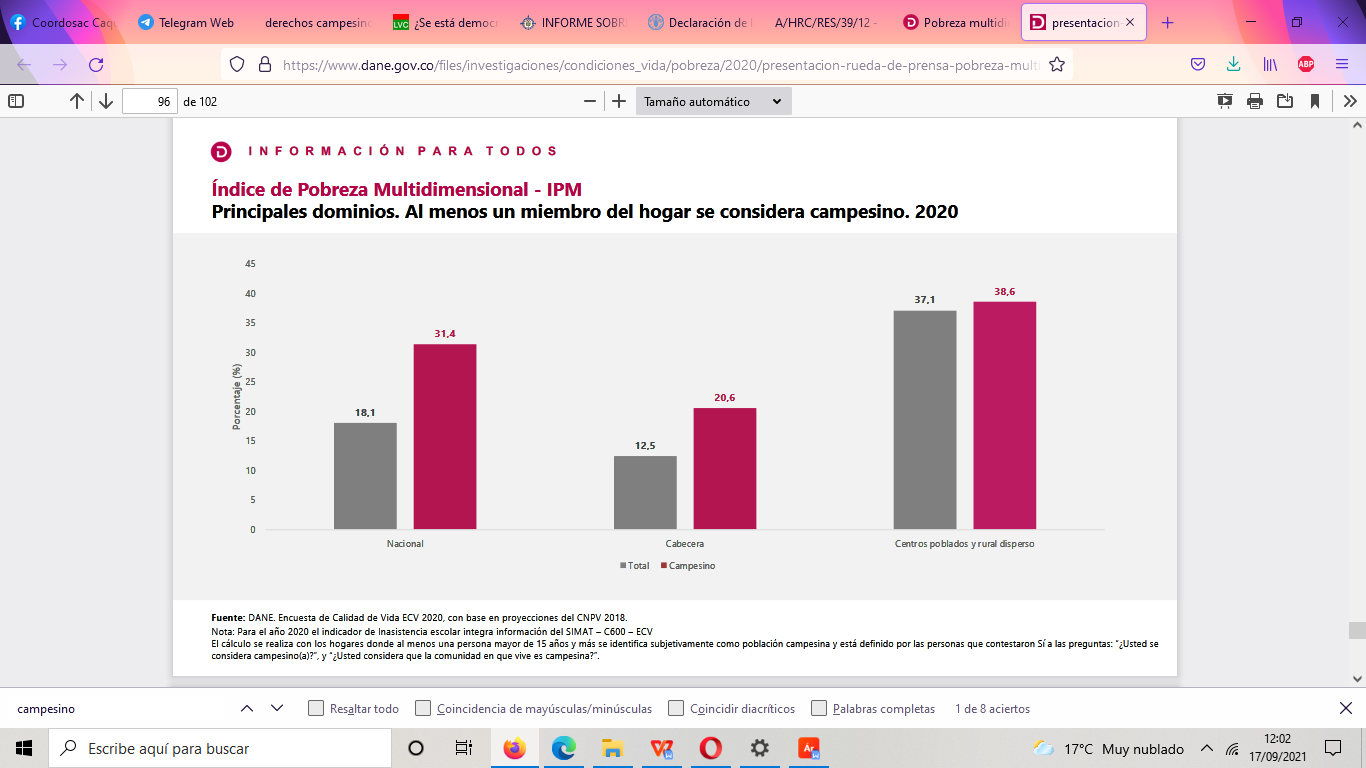 La inflación también afecta de manera importante a esta población.  De acuerdo con cifras del DANE para noviembre de 2021, si bien hay un consolidado para “otras áreas urbanas” de aumento de los precios del 5,41%, los alimentos y bebidas son los más afectados por el incremento de los precios teniendo un aumento del 12,94% (el más alto de todos los grupos de alimentos) y el que más afecta a la población más vulnerable en su conjunto y a la población campesina en particular. Hay que tener en cuenta que Colombia ha centrado el abastecimiento de alimentos en la importación y no en promover la producción propia lo que ha llevado que los incrementos asociados a la recuperación en medio de la pandemia afecten directamente el precio de los alimentos. Este problema está asociado a las condiciones que tiene el campesinado en cuanto al acceso a la tierra.Téngase en cuenta que, el 26 de marzo de 2009, el Consejo de Derechos Humanos de Naciones Unidas solicitó a su Comité Asesor que realizara un estudio sobre la discriminación en el contexto del derecho a la alimentación. El estudio fue presentado en febrero de 2010, concluyendo que el hambre –como la pobreza– es un problema predominantemente rural, y que dentro de la población rural quienes más sufren sus efectos son los y las campesinas. De acuerdo con este estudio, cerca del 50% de la población mundial que pasa hambre está compuesta por pequeños campesinos productores, cuya subsistencia depende principalmente de la agricultura pero que contradictoriamente no tienen suficiente acceso a medios productivos como la tierra, el agua y las semillas. Un mismo documento del Comité Asesor sobre campesinado y el derecho a la alimentación del año anterior, había concluido que los pequeños campesinos, los campesinos sin tierra, los tenedores, los trabajadores agrarios y las personas que viven de la pesca tradicional se encuentran dentro de la población más discriminada en el mundo y son las primeras víctimas de violaciones al derecho a la alimentación. Ante el panorama de discriminación global en el contexto del derecho a la alimentación, reflejado en los estudios del Comité Asesor del Consejo de Derechos Humanos de Naciones Unidas, este último solicitó al Comité emprender un estudio sobre la importancia y la necesidad de adoptar un instrumento de protección de los derechos de los campesinos y otras personas que trabajan en áreas rurales. En desarrollo de esta labor, el Comité emitió dos informes en los que recomendó explícitamente al Consejo de Derechos Humanos la adopción de una declaración particular para los y las campesinas y otros trabajadores de zonas rurales, luego de constatar que el campesinado es uno de los grupos más discriminados del mundo y que ello los hace especialmente vulnerables al hambre y a la pobreza. El Comité Asesor aseguró que era necesario reconocer los derechos de los campesinos como una medida específica orientada a brindar fundamento legal para- luchar contra la discriminación que sufre este grupo social, y recomendó a los Estados que protejan “mejor” los derechos de los campesinos y que aprueben nuevas leyes para proteger los derechos de los campesinos, “preferentemente, reconociéndolos en sus constituciones nacionales”. Razón por la cual, además de emitirse la declaración de los derechos de campesinos y campesinas, fue aprobada por la Asamblea de las Naciones Unidas en noviembre de 2018.En este último estudio, el Comité encontró que existen al menos cinco causas de la discriminación que sufre este grupo social: la ausencia de reformas agrarias y de políticas de desarrollo rural; la expropiación de tierras, los desalojos y los desplazamientos forzados; la discriminación por motivos de género; la falta de salarios mínimos y protección social; la criminalización de los movimientos de defensa campesinos. Para atacar esta discriminación, el Comité presentó el instrumento de derechos humanos que tendrá el estatus de una declaración de la Asamblea General de Naciones Unidas, dirigido a proteger de manera específica los derechos del campesinado y el cual aún está en discusión. La adopción de dicha Declaración a nivel internacional fue un paso valioso para atacar la discriminación y exclusión a la que se encuentra sometida el campesinado, sin embargo, el Estado colombiano se abstuvo de votar, con lo que no se ve obligado a implementarla en el territorio nacional. En este contexto, es más urgente que los Estados como el colombiano se obliguen a adoptar medidas legislativas internas para terminar con esta situación, por lo que la adopción de esta reforma constitucional sería un buen paso en esa dirección, teniendo en cuenta que es un punto del Paro Nacional de 2021 lo que implica un apoyo importante del pueblo colombiano. De acuerdo con el Comité de Derechos Económicos, Sociales y Culturales, los Estados están en el deber de prestar atención a los grupos o individuos que, como los campesinos y campesinas, sufran injusticias históricas o sean víctimas de prejuicios persistentes. En el sentir del Comité DESC, en la adopción de leyes o políticas públicas los Estados no pueden analizar la discriminación solamente con base en el trato formal o legal que reciben los grupos sociales, sino sobre todo con base el trato que en realidad se les brinda. Es por ello que el Estado colombiano está en la obligación de adoptar medidas para prevenir, reducir y eliminar las condiciones que perpetúan la discriminación de facto del campesinado. De hecho, de acuerdo con el principio de progresividad en materia de derechos sociales, la jurisprudencia constitucional ha establecido que el Estado colombiano tiene el deber de mejorar el goce y ejercicio de los derechos. Pero incluso este principio ha sido interpretado como un mandato al legislador que lo obliga a “erradicar las injusticias presentes”, a “corregir las visibles desigualdades sociales” y a “estimular un mejoramiento progresivo de las condiciones materiales de existencia de los sectores más deprimidos”. En efecto, a pesar de que los campesinos y campesinas colombianos están protegidos por los instrumentos internacionales de protección de derechos humanos, y que sus derechos fundamentales se encuentran amparados por la Constitución de 1991, existen factores que evidencian la discriminación y la vulnerabilidad en la que en la práctica se encuentra el campesinado, y en ese sentido el alcance limitado e insuficiente de las normas nacionales e internacionales vigentes para proteger sus derechos.3.2. EL CAMPESINADO EN EL CONTEXTO COLOMBIANOEl movimiento campesino ha sido determinante en el proceso político colombiano. Su aporte a la democratización del campo se constata con las movilizaciones de campesinos y campesinas que, por lo menos desde la década del treinta del siglo pasado, vienen exigiendo transformaciones políticas para el campo. Las luchas por la tierra, encauzadas en movimientos como el campesino de la región de Sumapaz,  o como el movimiento campesino de la costa Caribe de los sesenta, que vio florecer a una de las organizaciones campesinas más importantes de su época como fue la Asociación Nacional de Usuarios Campesinos (ANUC), son muestra de la importancia que ha tenido el campesinado en las demandas por justicia social en Colombia y ponen en evidencia el rol protagónico que este sujeto ha tenido en la construcción de una sociedad más democrática. Ello lo demuestran las denuncias que desde inicios del siglo ha hecho el campesinado sobre la usurpación de tierras por parte de terratenientes, la apropiación indebida de baldíos, las condiciones de trabajo serviles en el campo, los conflictos por bosques nacionales y otras áreas sensibles, el despojo de tierras en el marco del conflicto, la acumulación indebida de tierras, entre otros hechos que marcan la inequidad en el campo. Desde esa época, igualmente, el campesinado ha tenido propuestas, expresadas en documentos como el Mandato Campesino de la ANUC de la década del sesenta, el Mandato Agrario de 2003, o el Pliego de la Cumbre Campesina, Étnica y Popular de 2014, así como el Pliego del Paro Nacional de 2021 que recogió la situación en medio de la pandemia. Estos documentos, con las diferencias dadas por el contexto sociopolítico en el que se dieron las discusiones que llevaron a su expedición, expresan las propuestas que el campesinado le ha hecho al país durante años, exigiendo cambios en la política rural y participación en la construcción de otro modelo que tenga en cuenta a los habitantes del campo. El campesinado ha jugado un rol preponderante en la historia política, social y económica de Colombia, a pesar de que, al igual que en el plano internacional, haya sido un actor excluido y discriminado históricamente, tal como pasa a exponerse con el siguiente panorama.  NO HAY DATOS SOBRE LA POBLACIÓN CAMPESINAHasta 2019 no se tenían datos ciertos sobre la población campesina. Esto generó que la información que se recopilaba para esta población se basaba en inferencias sobre la condición del campo o de las zonas rurales que, en general, han mostrado el estado de abandono de esta población a lo largo de la historia. Sin embargo, a partir de 2018 la lucha emprendida por el campesinado por su reconocimiento se materializó en la sentencia de la Corte Suprema de Justicia No. STP2028-2018 que ordenó al Estado, en particular al Ministerio del Interior, al Departamento Administrativo Nacional de Estadística – DANE, a la Presidencia de la República, al Ministerio de Agricultura y Desarrollo Rural y al Instituto Colombiano de Antropología e Historia (ICANH) para que: “…en el marco de sus competencias, elaboren estudios complementarios al Censo Agropecuario 2014 y al Censo Poblacional 2018 que permitan delimitar a profundidad el concepto “campesino”, contabilizar a los ciudadanos que integran ese grupo poblacional y además que, en cabeza del Grupo de Asuntos Campesinos del Ministerio del Interior , se identifique la situación actual de la población campesina y se apoye la formulación y seguimiento de planes, programas y políticas públicas que permitan la materialización del derecho fundamental a la igualdad material que le asiste al campesinado colombiano.”El solo hecho de que no se cuente con cifras exactas de la población campesina es una muestra de la discriminación e invisibilización que sufre este grupo social. Mientras el censo poblacional del 2005 indagó por la pertenencia de las personas a algún grupo étnico, excluyó la categoría “campesinado”, impidiendo que quienes se reconocen como parte de este grupo social sean tenidos en cuenta como tal. Lo mismo ocurrió en el Censo Agropecuario adelantado en 2014, que además incluyó la categoría de “productor”, pero no de campesino. Incluso, en el censo de 2018 en donde ya había la exigencia de incluir las categorías relacionadas con el campesinado y ya existía un primer concepto del ICANH con algunos elementos al respecto, no fueron incluidos en este instrumento. Solamente con la sentencia de la corte antes mencionada se generan acciones para que sea incluido, por lo que a agosto de 2020 solamente existen las Encuestas de Cultura Política- ECP y de Calidad de Vida- ECV que fueron aplicadas en 2019. Para los datos anteriores, existe una categoría que permite indagar por la situación en las zonas rurales más precarias, cuyo nombre sugiere de nuevo la existencia de un patrón de re-discriminación: resto municipal, que agrupa las viviendas y explotaciones agropecuarias existentes en ellas que no cuentan con nomenclatura de calles, avenidas y demás, y que por lo general tampoco disponen de servicios públicos.De acuerdo con el DANE, que ha incorporado por primera vez las categorías de reconocimiento del campesinado en sus instrumentos en las encuestas realizadas a partir de 2019, se ha podido establecer algunos aspectos de las condiciones de calidad de vida del campesinado. Según la encuesta de Calidad de Vida de 2019 el porcentaje de la población mayor de 15 años que se autoreconoce como campesina el total nacional es de 28.4 que equivale a aproximadamente 10.763.600 personas, es decir, casi la tercera parte de la población, en donde en las cabeceras municipales el 13.5% se reconocen como campesinos o campesinas y en los centros poblados y rural disperso el 79.6% se identifican como tal siendo aproximadamente 6.807.392 personas. De otro lado, el Informe Nacional de Desarrollo Humano (INDH) para Colombia aseguró que el índice de ruralidad es más grande de lo pensado, al establecer que en estas zonas habita cerca del 32% del total de habitantes del país.CUADRO NO. 1 PORCENTAJE DE HOGARES CAMPESINOS CON ACCESO A SERVICIOS PÚBLICOS, PRIVADOS O COMUNALES. TOTAL NACIONAL Y ÁREAFuente DANE ECV-2019Sobre las condiciones de la vivienda de los hogares que se reconocen como campesinos en el cuadro No. 1 se puede observar que los centros poblados y en las áreas que se encuentran en la categoría “rural disperso”, que es donde más se identifican los hogares campesinos, hay peores condiciones de acceso a servicios públicos, destacándose el gas natural, el alcantarillado y la recolección de basuras que están cada uno de los porcentajes por debajo del 25%, siendo muy importante que solamente el 12.2% de los hogares campesinos en estas zonas tengan acceso a alcantarillado y solamente el 23.7% a la recolección de basuras, es decir, a elementos fundamentales del saneamiento básico.Asimismo, la incidencia del Índice de Pobreza Multidimensional-IPM para los hogares campesinos es mayor que para el total nacional siendo 29.3% y 17.5% respectivamente. De manera similar, ocurre en cabecera en la cual el 21.4% de los hogares campesinos tienen esta condición mientras que en el total es el 12.3%; ahora, para el caso de los centros poblados y rural disperso la condición de este tipo de pobreza es casi igual para el total que para los hogares campesinos siendo 34.5% y 35.6% respectivamente. En resumen, los hogares campesinos sufren más la incidencia del IPM a nivel nacional en todas las áreas. Aún no es clara la situación de los hogares campesinos producto de la pandemia, de una parte, porque no se ha discriminado la información para este tipo de hogares y de otra, aunque se han hecho inferencias sobre la situación de lo que denomina el DANE “rural disperso”, en donde se observa una disminución de la línea de pobreza, algunos investigadores han cuestionado estas cifras en las zonas rurales dispersas debido a la existencia de alto desempleo y el exceso de cosecha que se dio a finales de 2020, que pudo dar lugar a pérdidas, lo que hace pensar que la pobreza es mayor a lo presentado por el DANE como lo dicen Fedesarrollo y los investigadores Garay y Espitia.LA SITUACIÓN DE LAS MUJERES CAMPESINASLa exclusión y discriminación del campesinado afecta de manera particular a las mujeres campesinas. De acuerdo con el Comité Asesor de Naciones Unidas, para comprender los problemas que experimenta el campesinado es indispensable tener en cuenta la situación especial que enfrentan las mujeres campesinas. Este informe asegura que “aunque la proporción de las mujeres que son cabezas de familia rurales continúa creciendo (supera el 30% en algunos países en desarrollo), las mujeres poseen menos del 2% de la totalidad de la tierra”. En el caso de Colombia, el PNUD ha asegurado que las mujeres campesinas viven condiciones sociales críticas, “altos niveles de pobreza e indigencia, escaso acceso a servicios básicos, poca inserción en el mercado laboral y condiciones más desfavorables en salud y educación, con respecto a las habitantes de las ciudades (…) Desde que se dispone de datos, los índices de pobreza e indigencia femenina han estado en forma constante por encima de los masculinos”. Por su parte, el Censo Nacional Agropecuario indica que del total de las Unidades Productoras, apenas en el 24% las decisiones de producción son tomadas por mujeres, contra un 59,5% en que son tomadas por hombres, mientras en el 16,5% se decide de manera conjunta; así mismo en la Encuesta de Calidad de Vida de 2019 se observó que el 29.6% de los hogares campesinos del área rural dispersa tenían jefatura femenina, mientras que en las cabeceras el porcentaje asciende al 39.6% y en el total nacional es el 32.2%, pese a esto no mejora sus condiciones de vida.La inequidad en cuanto al acceso a la propiedad y condiciones de pobreza que se presenta para las mujeres campesinas se suma a las condiciones que el patriarcado impone para las mujeres. Situaciones de naturalización de la violencia hacia las mujeres, así como el desprecio de su trabajo y aporte en el cuidado que las degradan más allá de la condición de degradación que ya tienen al hacer parte del campesinado, es una situación cotidiana que también es necesario afrontar y brindar herramientas para que las mujeres campesinas sean reconocidas dentro de este sujeto colectivo.LA CONCENTRACIÓN DE LA TIERRAOtros factores que evidencian la discriminación y exclusión del campesinado están relacionados con la concentración de la tierra, la cual no ha cesado de exacerbarse como lo reconoce la propia Corte Constitucional. De acuerdo con el Instituto Geográfico Agustín Codazzi, la estructura de la propiedad en Colombia para el período 2000-2009 se concentraba en grandes y medianas propiedades: el 41% del área de propiedad privada era de gran propiedad o predios de más de 200 hectáreas (15.8 millones de hectáreas); el 40% de la propiedad privada se clasifica como mediana propiedad, es decir, predios entre 20 y 200 hectáreas. Los siete millones de hectáreas restantes están distribuidas entre pequeña propiedad, el minifundio y el microfundio. Para el año 2014 la concentración de la tierra arrojaba las siguientes cifras: el 4% del área corresponde al micro y minifundio (predios entre 3 y 10 hectáreas), mientras que la gran propiedad (predios de más de 200 hectáreas) ocupa el 72% del área. La agudización de la concentración de la tierra también se evidencia con el coeficiente Gini de propietarios, que entre el 2000 y el 2010 pasó de 0,86 a 0,88. En agosto de 2015, el Censo Nacional Agropecuario confirmó los elevados niveles de concentración de la tierra, al establecer que el 69,9% de las Unidades Agropecuarias tiene menos de 5 hectáreas y ocupan menos del 5% del área censada, mientras el 0,4% tiene más de 500 hectáreas y ocupa el 41,1%. Pero la elevada concentración de la tierra no es solamente un dato que nos hable de la situación de tierras en el país. Refleja la situación de campesinos y campesinas cuyos derechos se ven vulnerados por su causa, principalmente su derecho a la alimentación y a una vida digna. Además de que la concentración de tierras tiene nefastas repercusiones en los derechos de los y las campesinas, no siempre se ha realizado de manera legal. Como está suficientemente documentado, existen casos de empresas nacionales y multinacionales que están siendo investigadas por la acumulación indebida de tierras baldías de la nación. El problema de concentración de la tierra se ha venido profundizando en Colombia, teniendo en cuenta las cifras del DANE del censo de 2014 y del IGAC 2012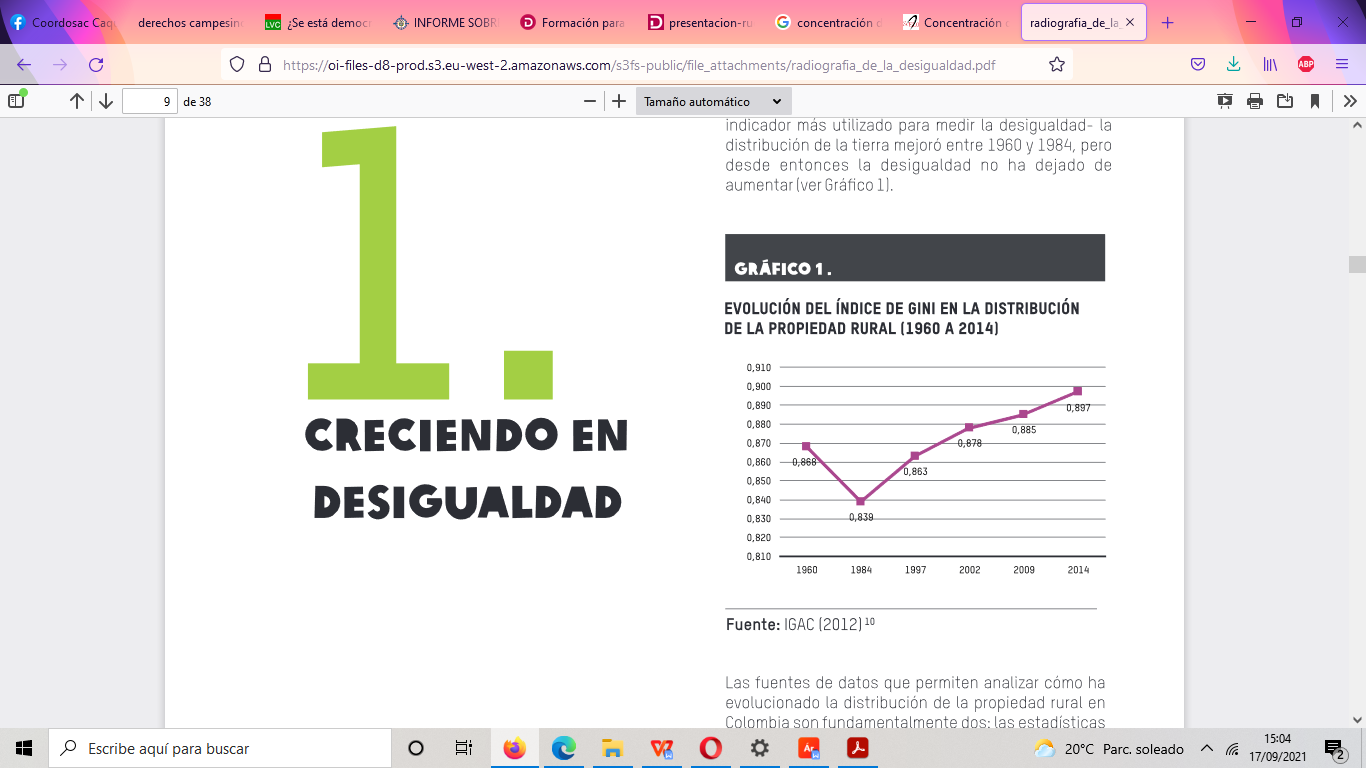 Esto implica que, según el Censo de 2014 del DANE, hay concentración de la tierra en el sentido de que menos del 1% (0.5%) (9.500 UPAs de 2millones) de los propietarios concentran el 68.2% del área de tierra (áreas superiores a 500 hectáreas 47,2 millones de hectáreas), mientras que las áreas superiores a 200 hectáreas tienen el 1, 3% de los propietarios que concentran el 73.1% del área. Mientras que 1,4 millones de UPAs (70.5%) tienen menos de 5 hectáreas en total 1, 8 millones de hectáreas (el 2,7% del área total).Esa concentración no se ha modificado. De acuerdo al informe presentado por la Procuraduría General de la Nación sobre el estado de avance del acceso a tierras y el uso del suelo rural contempladas en el acuerdo de paz de enero de 2021 se pueden destacar primero, que “del  millón  de hectáreas que reporta [el Fondo de Tierras de la ANT] han ingresado al fondo, sólo 2.253 predios correspondientes a 96.471,1  hectáreas  tienen  la  condición  de adjudicables,  esto  es,  menos  del  10%;  las restantes  extensiones  están  pendientes  de resolverse  su  condición  de  adjudicabilidad”. Lo que implica que el proceso de distribución de tierras ha tenido rezagos, y que no se ha respondido a las necesidades de distribución de la tierra para solucionar el problema de desigualdad y en garantizar el derecho efectivo de la población campesina al acceso a la tierra como lo reitera la Corte Constitucional en la sentencia SU213/21 que define “La adjudicación de los baldíos como una de las formas de garantizar el derecho de la población campesina de acceso progresivo a la tierra”.Cabe destacar que el derecho internacional ha establecido una relación estrecha entre el ejercicio del derecho a la alimentación y el derecho a la tierra. Es así como lo plantea la Observación General No. 12 del Comité DESC de la ONU “El derecho a la alimentación adecuada se ejerce cuando todo hombre, mujer y niño, ya sea solo o en común con otros, tiene acceso físico y económico en todo momento a la alimentación adecuada o a medios para obtenerla”. Continúa “...por disponibilidad se entienden las posibilidades que tiene el individuo de alimentarse ya sea directamente, explotando la tierra productiva u otras fuentes naturales de alimentos (…)”. Por último, para la aplicación del Pacto, los Estados con miras a prevenir la discriminación y el acceso a los alimentos deben implementar estrategias que permitan, entre otras cosas, “el derecho a heredar y poseer tierras por parte de las mujeres”.Esto se ha venido sosteniendo desde los Relatores Especiales sobre el derecho a la alimentación: En 2002 el Relator Jean Ziegler también destacó el acceso a la tierra, el derecho a la alimentación y la reforma agraria. De igual manera, el Relator Oliver de Schutter en un informe específico en donde analizó esta relación, subrayó el acceso a la tierra y la seguridad de la tenencia son esenciales para el goce del derecho a la alimentación . La relatora Hilal Elver hizo especial énfasis en la desigualdad entre los géneros como una dificultad respecto al acceso a todos los recursos productivos como la tierra, condición que tiene como resultado que las mujeres sean las últimas en acceder a los alimentos para su propio consumo a pesar de ser productoras de los mismos .En conclusión, el acceso a la tierra es derecho fundamental para la sobrevivencia del campesinado, en particular en la garantía del derecho a la alimentación tanto del campesinado como de la sociedad en su conjunto. Establecer estrategias que permitan el acceso de la tierra al campesinado garantizará el derecho a la alimentación de toda la sociedad.EL RECONOCIMIENTO QUE DEMANDA EL CAMPESINADOEn contraste con las representaciones sobre el campesinado presentadas anteriormente, existe otra cuyo reconocimiento demanda el campesinado. A pesar de la heterogeneidad al interior del grupo social campesino –tal como ocurre al interior los pueblos indígenas o de las comunidades afrocolombianas– según la conceptualización establecida por la Comisión de Expertos define el sujeto campesino de la siguiente manera: “sujeto intercultural, que se identifica como tal, involucrado vitalmente en el trabajo directo con la tierra y la naturaleza, inmerso en formas de organización social basadas en el trabajo familiar y comunitario no remunerado o en la venta de su fuerza de trabajo”.Para la construcción de esta definición la Comisión argumenta que se deben tener en cuenta cuatro dimensiones: la territorial, la cultural, la productiva y la organizativa cada una con unos ejes que ayudan en su caracterización como se describe a continuación:La dimensión territorial que implica que el campesinado es un sujeto territorialmente diverso, como sostiene el documento de la comisión “la vida campesina se constituye en una red de vínculos sociales expresada territorialmente en comunidades, veredas, corregimientos, minas, playones, entre otros, y se desarrolla en asociación con los ecosistemas, lo que configura la diversidad de comunidades campesinas a caracterizar”. Esta dimensión territorial tiene como ejes las relaciones que comprenden: los vínculos que realizan los campesinos y las campesinas con la tierra; la tenencia y uso de la tierra, que incluye no tener tierra; la relación que establecen con el medio ambiente; las relaciones urbano-rurales; el conflicto interno y el desplazamiento forzado, teniendo en cuenta que un porcentaje de la población campesina ha tenido que abandonar la tierra producto del conflicto interno y que esperan retornar a su territorio. La dimensión cultural como cita la Comisión se refiere a que el campesinado “es un sujeto colectivo de carácter intercultural en su configuración histórica, pues sus relaciones se tejen y han tejido con otras comunidades tanto rurales como urbanas”. La comisión considera como ejes centrales de esta caracterización cultural: primero, la diversidad cultural del campesinado que está relacionada con la alta diversidad regional de la ruralidad colombiana; segundo, su diversidad social que parte de sus procesos de estratificación y diferenciación social que tienen incidencia en sus prácticas culturales campesinas; tercero, formas de reproducción cultural que persisten, se transforman y consolidan al entrar en procesos de autor reproducción transmitidas entre generaciones; cuarto las identidades y arraigos relacionados con el vínculo con la ruralidad y el trabajo con la tierra y la naturaleza, su relación con el mercado y los territorios de los cuales hacen parte, en esta identificación también juegan un papel importante la identificación con ancestros de origen campesino; y por último, las concepciones y conocimientos campesinos que se reflejan en sus prácticas cotidianas, así como en sus festejos; esto también se concreta en la interpretación del clima, las prácticas culinarias, de conservación de la naturaleza .La tercera dimensión definida por la Comisión de Expertos es la dimensión productiva. Bajo esta dimensión se incluye establecer al campesinado como sujeto multiactivo de la actividad económica, que no incluye solamente actividades agropecuarias sino aquellas de transformación como la elaboración de artesanías y comidas, así como prestación de algunos servicios como el turismo, actividades que permiten al campesinado su subsistencia y generar excedentes que se intercambian en el mercado que no solamente buscan la acción del intercambio sino el vínculo con el territorio y el beneficio de su familia y de su red de apoyo. Entre los ejes identificados por la Comisión sobre la dimensión productiva se encuentran: en primer lugar, el autoconsumo y la participación en el mercado que tiene en cuenta que es variable la proporción que corresponde a la producción para la autoconsumo y la que se intercambia, y que estos intercambios pueden ser monetarios o no monetarios; en segundo lugar, la vinculación al mercado laboral, dado que hay diversidad y que ha estado históricamente vinculada a condiciones de precariedad; tercero, el trabajo no remunerado y labores de cuidado, dado que principalmente las mujeres campesinas son las encargadas de realizar este tipo de labores que reproducen las familias y comunidades; por último, su vinculación con la producción de alimentos, que en palabras de la Vía campesina busca preservar los recursos ambientales, combinar cultivos permanentes con cultivos transitorios, utilizar insumos locales y reutilizar productos, perseguir autonomía genética y tecnológica, y preservar conocimientos tradicionales sobre producción sin dejar de integrar nuevos conocimientos.La cuarta dimensión identificada por la Comisión es la organizativa. Esta dimensión se hace en reconocimiento de que “…como parte de su distribución geográfica, las comunidades campesinas constituyen redes de relaciones familiares y extrafamiliares dispuestas para asegurar su supervivencia y ampliar su acceso a recursos y mercados. Estas redes organizativas trascienden los territorios campesinos…establecen vínculos sociales, culturales, económicos y políticos…Con estos lazos buscan mejorar sus condiciones de vida como campesinos [y campesinas]”. En esta dimensión se identifican cinco ejes: primero, la familia campesina, como la unidad y base social de las comunidades campesinas; segundo, la mujer campesina, la Comisión reconoce como fundamental el papel de las mujeres en los procesos organizativos para el avance de las agendas campesinas; tercero, las organizaciones sociales campesinas que constituyen espacios de incidencia o autónomos que han permitido la resolución de conflictos en busca de una buena convivencia o la articulación en ciertas actividades comunales; cuarto, la participación, la Comisión destaca los espacios de movilización y lucha social durante décadas, en particular en la segunda década del siglo XXI; el quinto y último eje identificado por la Comisión es la autonomía como propuesta de preservar la vida campesina en medio de la economía de mercado y su inserción.Todas estas dimensiones resaltan la importancia que tiene para el campesinado, como grupo social, la defensa de lo que han denominado soberanía alimentaria, que sostiene que la agricultura es mucho más que un negocio, pues es la forma de enfrentar el hambre y la pobreza, además de la reproducción de la vida; que entiende que la producción de alimentos debe hacerse de forma sostenible ambientalmente; y sobre todo que impulsa el derecho de los pueblos a decidir y definir sobre la producción de sus propios alimentos así como sobre las políticas agrarias. Es necesario anotar que, a pesar de la crisis del campo, el 70% de los alimentos que se producen en Colombia vienen de pequeños campesinos y campesinas. Este grupo siembra el 70% del área cultivada de maíz, el 89% de la caña panelera, el 80% del Fríjol, el 75.5% de las hortalizas y 85% de la yuca , entre muchos otros productos, constituyéndose de esta manera en la base de la soberanía y seguridad alimentaria. En efecto, contrario a las representaciones discriminatorias que se han fraguado en torno al campesinado y a las políticas adelantadas contra este sujeto, sus contribuciones a la sociedad son muy relevantes. En resumen, podemos destacar, entre otros, sus aportes a la producción de alimentos, a la soberanía alimentaria, a la protección del ambiente y la apuesta por la construcción de un modelo económico distinto. Diferentes estudios resaltan la eficiencia de la producción agrícola a pequeña escala y el importante porcentaje de los alimentos del país producidos por la economía campesina. Los resultados del Censo Nacional Agropecuario indican que el 43% de la producción agrícola se genera por Unidades Productoras de menos de 50 hectáreas, a pesar de que éstas ocupan apenas el 24,7% del área. Analíticamente, los clásicos estudios de Albert Berry consideran que la productividad de la tierra es sistemáticamente más alta en pequeños predios que en los grandes. Por su parte, el investigador Jaime Forero concluye que existen niveles de eficiencia similares entre productores de diferentes escalas, grandes, medianos o pequeños, entre estos los productores campesinos. Plantea en su estudio que “los productores agrícolas, independiente de la escala de su actividad productiva, logran ser eficientes cuando acceden a condiciones económicas y de entorno aceptables, y que los pequeños demuestran nítidamente no solamente su eficiencia sino también su capacidad para generar desarrollo económico y soluciones efectivas a la pobreza rural” (subrayado fuera del texto). También afirma que los campesinos perciben mayores ingresos trabajando en sus propias parcelas que los que obtendrían empleándose en otras opciones .  El campesinado y sus prácticas productivas también han servido para contrarrestar el modelo de monocultivo agroindustrial que resulta perjudicial para el ambiente, debido a la deforestación que produce, la pérdida de biodiversidad, el uso intensivo de recursos como el agua y la contaminación derivada del uso de agroinsumos artificiales a gran escala. Enfoques como la agroecología, que reivindican el saber campesino y que lo fortalecen para construir un sistema de producción alternativo a la “revolución verde”, trae importantes contribuciones al ambiente y al buen vivir de las comunidades rurales. Demanda mano de obra, conserva la biodiversidad, previene la erosión de los suelos, promueve la producción de alimentos sanos, contribuyendo así a mejorar la salud de toda la población. La configuración de territorialidades campesinas va en esta misma dirección: acotar el monocultivo, la gran plantación, la ganadería extensiva, la gran minería y otras actividades que degradan el ambiente, promoviendo prácticas productivas más sustentables. Organizaciones campesinas como la Cumbre Agraria, Campesina, Étnica y Popular han planteado entre sus exigencias la construcción de un modelo de economía propia, basada en el fortalecimiento de la economía campesina, indígena y afrocolombiana, que regule el libre mercado, promueva la agroecología, ofrezca garantías de comercialización y financiamiento para los productores campesinos y proteja la producción agropecuaria nacional, lo que implica un apoyo desde la institucionalidad a este tipo de formas de producción desde el asesoramiento técnico hasta la comercialización de este tipo de productos.  Así las cosas, con base en el reconocimiento de la diversidad cultural de la nación los seres humanos están en la capacidad de definir su propia identidad y de definir sus referentes y sus proyectos de vida, atendiendo valores culturales concretos. En ese orden, el concepto de ‘campesinado’ comprende a un grupo social diferenciado pero diverso, con un proyecto de vida comunitario o familiar ligado a actividades de sustento que dependen del aprovechamiento tradicional de la tierra y el territorio rural, que se ocupa de la protección del ambiente y los ecosistemas del campo, así como de la recreación de la cultura y las costumbres regionales. El concepto de ‘campesinado’ incluye a pequeños agricultores, ganaderos a pequeña escala, guardianes de semillas, pescadores artesanales, pequeños mineros tradicionales, pastores, artesanos rurales, cazadores por supervivencia, recolectores, trabajadores agrarios, personas que derivan su sustento de la agricultura familiar y a pequeña escala, colonos tenedores de pequeñas extensiones de tierra, y otros sujetos con actividades e identidades similares.    Los y las campesinas han construido una identidad con base en los anteriores supuestos y apuestas de vida como parte de un proceso histórico y en permanente construcción, el cual es deber del Estado reconocer. Es por ello por lo que esta propuesta de reforma constitucional plantea el reconocimiento expreso del sujeto campesino y campesina, para enseguida derivar unos derechos diferenciados en función del grupo social y cultural, tal como también se propone en este Proyecto de Acto Legislativo como pasa a exponerse. ANTECEDENTES DE LA DECLARACIÓN DE LAS NACIONES UNIDAS SOBRE LOS DERECHOS DE LOS CAMPESINOS Y DE OTRAS PERSONAS QUE TRABAJAN EN LAS ZONAS RURALES.Tras un proceso de cerca de 20 años, liderado por La Vía Campesina (LVC) - una organización compuesta por cerca de 182 organizaciones campesinas en 81 países -, la Declaración de Naciones Unidas para los derechos del campesinado y otros trabajadores rurales (DNUC) fue una realidad en 2018. Esta Declaración, como lo han admitido investigadores, tiene entre sus objetivos que se amplíe el reconocimiento del campesinado como sujeto de derechos, se tomen medidas para mejorar su calidad de vida y se amplíe el reconocimiento internacional de esta población.La DNUC tiene entre sus principales antecedentes la Declaración Internacional sobre los derechos de Campesinos y Campesinas, un documento realizado tras la Asamblea de LVC en Yakarta, Indonesia. Este documento fue presentado ante las Organizaciones de Naciones Unidas en medio de la celebración del 60° aniversario de la Declaración Universal de los Derechos Humanos en 2008, en compañía de Food First Information and Action Network (FIAN) y otras organizaciones acompañantes. Con lo contenido en la Declaración se logró hablar sobre los derechos del campesinado en medio de la crisis ambiental y alimentaria que afectaba al planeta entero. Algunas de las cosas que impulsó esta declaración fue que el 80% de personas que padecen hambre en el mundo habitaba en zonas rurales y el 50% fueron pequeños agricultores.En octubre de 2012 la Asamblea General de Naciones Unidas emitió una resolución adoptada por el Consejo de Derechos Humanos, que convocó a organizaciones campesinas, expertos y expertas y demás interesadas a participar en un grupo de trabajo para la formulación de un borrador de Declaración de derechos del Campesinado. En esta resolución se exaltó la necesidad del reconocimiento de derechos de esta población, el camino hacia las metas de desarrollo del milenio con igualdad, la situación de pobreza y hambre exacerbada en la población campesina y los impactos desproporcionados del cambio climático entre otros. En 2013 de la mano de Bolivia, país elegido por las organizaciones por su marco jurídico progresista, se iniciaron las negociaciones y la presentación de diversos borradores para una declaración de los derechos del campesinado. En este proceso se reconoció a las organizaciones campesinas como expertas en las diferentes reuniones oficiales sobre el tema de campesinado. Proceso que finalmente concluyó en 2018 con la votación de la Declaración en la Asamblea General de Naciones Unidas, la cual obtuvo un resultado de 119 votos a favor, 49 abstenciones y 7 votos en contra. En dicha oportunidad, el plenipotenciario que representaba a Colombia se abstuvo de votar.Sin perjuicio de lo anterior, es preciso mencionar que, en virtud del artículo 189 de la Constitución Política de Colombia, el Presidente de la República, como Jefe de Estado y director de las relaciones internacionales, tiene la potestad discrecional de apoyar instrumentos internacionales tales como la Declaración. Lo anterior, en tanto no requieren agotar el trámite interno de incorporación.En el mismo sentido, el Estado colombiano manifestó su voluntad de apoyar la Declaración, a través de Nota Diplomática No. S-GAIID-22- 028520, la cual fue remitida a la Secretaria General de la Organización de Naciones Unidas, con sede en la ciudad de Nueva York. A través de la misma, se resaltó el compromiso de la República de Colombia con la efectiva implementación del Instrumento y se reiteró el compromiso del Gobierno con el respeto, protección y garantía de los derechos de la población en el sector rural.Así las cosas, el proyecto de acto legislativo será una de las herramientas a través de las cuales se podrá consolidar y evidenciar el apoyo a la Declaración, mediante el reforzamiento de un marco jurídico interno que logre desarrollar el contenido del Instrumento y evidencie el interés político real de apoyarlo.NATURALEZA JURÍDICA DE LA DECLARACIÓNLa “Declaración de las Naciones Unidas sobre los Derechos de los Campesinos y Campesinas y de Otras Personas que Trabajan en las Zonas Rurales”, no es un tratado. Es una declaración aprobada por una resolución de la Asamblea General de la ONU el 17 de diciembre de 2018 (Resolución A/RES/73/165), luego de haber sido aprobada previamente por el Consejo de Derechos Humanos de la misma ONU algunos meses antes. Al no ser un tratado, la DDC no es un documento formalmente vinculante pues las resoluciones de la Asamblea General no lo son. Sin embargo, estas declaraciones de la Asamblea General de la ONU tienen una gran significación política y tienen relevancia jurídica ya que son la interpretación que los propios Estados hacen del alcance de sus obligaciones en cierto tema, en este caso, los derechos del campesinado. Esos documentos son entonces considerados como parte del llamado “soft law”, o derecho blando, que son precisamente documentos que no son estrictamente vinculantes, pero tienen relevancia jurídica.CONTENIDO E IMPORTANCIA DE LA DECLARACIÓN DE LAS NACIONES UNIDAS SOBRE LOS DERECHOS DE LOS CAMPESINOS Y CAMPESINAS Y DE OTRAS PERSONAS QUE TRABAJAN EN LAS ZONAS RURALESEn el caso específico de la Declaración de las Naciones Unidas sobre los Derechos de los Campesinos y Campesinas y de Otras Personas que Trabajan en las Zonas Rurales, este documento es muy importante para el campesinado pues reconoce que éste tiene condiciones particulares de vida, por su vínculo especial con la tierra y la producción de alimentos, y por el desarrollo de formas particulares de trabajo familiar y asociativo. El campesinado tiene entonces un rol fundamental en el derecho a la alimentación, en la conservación de la biodiversidad y en la mitigación del cambio climático, a través de una agricultura sustentable. Pero también por sus condiciones particulares, el campesinado sufre enormes vulnerabilidades en un mundo globalizado, que amenaza las formas de vida campesinas, por ejemplo, por el acaparamiento de tierras derivado del efecto combinado de la expansión de la agroindustria, la minería y la especulación inmobiliaria.A partir de esta constatación, la Declaración de las Naciones Unidas sobre los Derechos de los Campesinos y Campesinas y de Otras Personas que Trabajan en las Zonas Rurales concluye que el campesinado requiere un reconocimiento y protección especiales de los Estados. Los campesinos son obviamente titulares de todos los derechos humanos que todos tenemos por ser personas, como la vida, la libertad, la seguridad social o la educación; pero también deben reconocérseles unos derechos especiales por su particular situación, como el derecho a la tierra para que puedan tener, con sus propias prácticas productivas, una vida digna; la protección de sus conocimientos productivos tradicionales y de sus formas culturales; o el derecho al uso de las semillas que produzcan. La Declaración desarrolla entonces las obligaciones correspondientes de los Estados para garantizar esos derechos, y es concordante con el desarrollo jurisprudencial que se ha hecho en la materia.La Declaración de las Naciones Unidas sobre los Derechos de los Campesinos y Campesinas y de Otras Personas que Trabajan en las Zonas Rurales es entonces un paso esencial en el reconocimiento del campesinado como grupo social que es titular de derechos especiales, que deben ser garantizados por el Estado Colombiano.Finalmente, la Declaración de las Naciones Unidas sobre los Derechos de los Campesinos y Campesinas y de Otras Personas que Trabajan en las Zonas Rurales no implica ningún debilitamiento del reconocimiento de los derechos de otros sujetos de la ruralidad, en especial los pueblos indígenas y las comunidades afrocolombianas. Específicamente en su preámbulo la Declaración precisa “se aplica también a los pueblos indígenas, a las comunidades locales que trabajan la tierra, a las comunidades trashumantes, nómadas y seminómadas y a las personas sin tierra que realizan tales actividades”. Y el articulo 28 aclara que “ninguna de las disposiciones de la presente Declaración podrá interpretarse en el sentido de que reduce, menoscaba o anula los derechos que tienen en la actualidad o podrían adquirir en el futuro los campesinos u otras personas que trabajan en las zonas rurales y los pueblos indígenas”.Comparación del contenido de la Declaración de las Naciones Unidas sobre los Derechos de los Campesinos y Campesinas y de Otras Personas que Trabajan en las Zonas Rurales y la jurisprudencia constitucional que ha avanzado en la protección constitucional del campesinado:ANÁLISIS DE IMPACTO FISCAL De acuerdo con la ley 819 de 2003 conforme a la cual en todo proyecto de ley, ordenanza o acuerdo debe hacerse explícito el impacto fiscal del mismo. Se debe indicar que el presente proyecto no genera impacto fiscal, al no ordenar gasto público, dado que el reconocimiento del campesinado no genera gastos adicionales que no estén contemplados en las funciones de las diferentes instancias del Estado.CONFLICTO DE INTERÉS Con base en el artículo 3º de la Ley 2003 de 2019, según el cual el autor del proyecto y los ponentes presentan en el cuerpo de la exposición de motivos un acápite que describe las circunstancias o eventos que podrían generar un conflicto de interés para la discusión y votación del proyecto, de acuerdo con el artículo 286. Estos serán criterios guías para que los otros congresistas tomen una decisión en torno a si se encuentran en una causal de impedimento, no obstante, otras causales que el Congresista pueda encontrar. A continuación, se pondrán de presente los criterios que la Ley 2003 de 2019 contempla para hacer el análisis frente a los posibles impedimentos que se puedan presentar en razón a un conflicto de interés en el ejercicio de la función congresional, entre ellas la legislativa. “Artículo 1º. El artículo 286 de la Ley 5 de 1992 quedará así: (…) Beneficio particular: aquel que otorga un privilegio o genera ganancias o crea indemnizaciones económicas o elimina obligaciones a favor del congresista de las que no gozan el resto de los ciudadanos. Modifique normas que afecten investigaciones penales, disciplinarias, fiscales o administrativas a las que se encuentre formalmente vinculado. Beneficio actual: aquel que efectivamente se configura en las circunstancias presentes y existentes al momento en el que el congresista participa de la decisión. Beneficio directo: aquel que se produzca de forma específica respecto del congresista, de su cónyuge, compañero o compañera permanente, o parientes dentro del segundo grado de consanguinidad, segundo de afinidad o primero civil. Para todos los efectos se entiende que no hay conflicto de interés en las siguientes circunstancias: Cuando el congresista participe, discuta, vote un proyecto de ley o de acto legislativo que otorgue beneficios o cargos de carácter general, es decir cuando el interés del congresista coincide o se fusione con los intereses de los electores. Cuando el beneficio podría o no configurarse para el congresista en el futuro. Cuando el congresista participe, discuta o vote artículos de proyectos de ley o acto legislativo de carácter particular, que establezcan sanciones o disminuyan beneficios, en el cual, el congresista tiene un  interés particular, actual y directo. El voto negativo no constituirá conflicto de interés cuando mantiene la normatividad vigente. Cuando el congresista participe, discuta o vote artículos de proyectos de ley o acto legislativo de carácter particular, que regula un sector económico en el cual el congresista tiene un interés particular, actual y directo, siempre y cuando no genere beneficio particular, directo y actual. Cuando el congresista participe, discuta o vote artículos de proyectos de ley o acto legislativo que tratan sobre los sectores económicos de quienes fueron financiadores de su campaña siempre y cuando no genere beneficio particular, directo y actual para el congresista. El congresista deberá hacer saber por escrito que el artículo o proyecto beneficia a financiadores de su campaña. Dicha manifestación no requerirá discusión ni votación. Cuando el congresista participa en la elección de otros servidores públicos mediante el voto secreto. Se exceptúan los casos en que se presenten inhabilidades referidas al parentesco con los candidatos (...)”. De lo anterior y de manera meramente orientativa, se considera que para la discusión y aprobación de este Proyecto de Ley no existen circunstancias que pudieran dar lugar a un eventual conflicto de interés por parte de los Honorables Congresistas, pues es una iniciativa de carácter general, impersonal y abstracta, con lo cual no se materializa una situación concreta que permita enmarcar un beneficio particular, directo ni actual. En suma, se considera que este proyecto se enmarca en lo dispuesto por el literal a del artículo primero de la Ley 2003 de 2019 sobre las hipótesis de cuando se entiende que no hay conflicto de interés. En todo caso, es pertinente aclarar que los conflictos de interés son personales y corresponde a cada Congresista evaluarlos, pudiendo manifestar cuando considere que está inmerso en impedimento. PROPOSICIÓN Considerando los argumentos expuestos dentro del presente informe y en cumplimiento de los requisitos establecidos en la Ley 5 de 1992, presentamos ponencia favorable y en consecuencia, solicitamos a los miembros de la Plenaria de la Cámara de Representantes, dar segundo debate en segunda vuelta al Proyecto de Acto Legislativo No. 254 de 2022 cámara - No. 019 de 2022 senado - "Por medio del cual se reconoce al campesinado como sujeto de especial protección constitucional" –Segunda Vuelta--, según el texto propuesto.Cordialmente, TEXTO PROPUESTO PARA SEGUNDO DEBATE (SEGUNDA VUELTA) EN LA CÁMARA DE REPRESENTANTES AL PROYECTO DE ACTO LEGISLATIVO No. 254 DE 2022 CÁMARA – 019 DE 2022 SENADO "POR MEDIO DEL CUAL SE RECONOCE AL CAMPESINADO COMOSUJETO DE ESPECIAL PROTECCION CONSTITUCIONAL"EL CONGRESO DE LA REPÚBLICA DE COLOMBIADECRETA:Artículo 1°. Modifíquese el artículo 64 de la Constitución Política de Colombia: Artículo 64. Es deber del Estado promover el acceso progresivo a la propiedad de la tierra del campesinado y de los trabajadores agrarios, en forma individual o asociativa El campesinado es sujeto político de derechos y de especial protección, tiene un particular relacionamiento con la tierra basado en la producción de alimentos en garantía de la soberanía alimentaria, sus formas de territorialidad campesina, condiciones geográficas, demográficas, organizativas y culturales que lo distingue de otros grupos sociales. El Estado reconoce la dimensión económica, social, cultural, política y ambiental del campesinado, así como aquellas que le sean reconocidas y velará por la protección, respeto y garantía de sus derechos individuales y colectivos, con el objetivo de lograr la igualdad material desde un enfoque de género, etario y territorial, el acceso a bienes y derechos como a la educación de calidad con pertinencia, la vivienda, la salud, los servicios públicos domiciliarios, vías terciarias, la tierra, el territorio, un ambiente sano, el acceso e intercambio de semillas, los recursos naturales y la diversidad biológica, el agua, la participación reforzada, la conectividad digital, la mejora de la infraestructura rural, la extensión agropecuaria y empresarial, asistencia técnica y tecnológica para generar valor agregado y medios de comercialización para sus productos. Los campesinos y las campesinas son libres e iguales a todas las demás poblaciones y tienen derecho a no ser objeto de ningún tipo de discriminación en el ejercicio de sus derechos, en particular las fundadas en su situación económica, social, cultural y política, para este propósito se tomará la Declaración de las Naciones Unidas sobre los Derechos de los Campesinos y de otras personas que trabajan en el campo, como marco interpretativo.Parágrafo 1. La ley reglamentará la institucionalidad necesaria para lograr los fines del presente articulo y establecerá los mecanismos presupuestales que se requieran, así como el derecho de los campesinos a retirarse de la colectividad, conservando el porcentaje de tierra que le corresponda en casos de territorios campesinos donde la propiedad de la tierra sea colectiva.Parágrafo 2. Se creará el trazador presupuestal de campesinado como herramienta para el seguimiento del gasto y la inversión realizada por múltiples sectores y entidades, dirigida a atender a la población campesina ubicada en zona rural y rural dispersa. Artículo 2 Vigencia. El presente Acto Legislativo rige a partir de su promulgación.Cordialmente, EDUARD SARMIENTO HIDALGOCoordinador Ponente   OSCAR HERNAN SÀNCHEZ LEONCoordinador Ponente HERNAN DARIO CADAVID MÀRQUEZPonenteOSCAR RODRIGO CAMPO HURTADOPonenteMARELEM CASTILLO TORRESPonenteDIOGENES QUINTERO AMAYACoordinador Ponente  JUAN DANIEL PEÑUELA CALVACHECoordinador Ponente  DUVALIER SANCHEZ ARANGOPonenteJORGE ELIECER TAMAYO MARULANDAPonenteLUIS ALBERTO ALBAN URBANOPonenteTEXTO DEFINITIVO PLENARIA SENADOGaceta de 2022TEXTO DEFINITIVO PLENARIA CÁMARAGaceta de 2022TEXTO QUE SE ACOGEProyecto de Acto Legislativo No.019 de 2022 “Por medio del cual se reconoce al campesinado como sujeto de especial protección constitucional y se integra el bloque de constitucionalidad el texto de la Declaración de las Naciones Unidas sobre los derechos de los campesinos y de Otras Personas que Trabajan en las Zonas Rurales”El Congreso de ColombiaDECRETA:Proyecto De Acto Legislativo No. 254 de 2022 “Por medio del cual se reconoce al campesinado como sujeto político de derechos y de especial protección constitucional y se integra el bloque de constitucionalidad el texto de la Declaración De Las Naciones Unidas sobre los derechos de los campesinos y de otras personas que trabajan en las Zonas Rurales”.El Congreso de ColombiaDECRETASe acoge el de CámaraArtículo 1°. Modifíquese el artículo 64 de la Constitución Política, el cual quedará así:Artículo 64. Es deber del Estado promover el acceso progresivo a la propiedad de la tierra de los trabajadores agrarios, en forma individual o asociativa, y a los servicios de educación, salud, vivienda, seguridad social, recreación, crédito, comunicaciones, comercialización de los productos, asistencia técnica y empresarial, con el fin de mejorar el ingreso y calidad de vida de los campesinos. El campesinado es sujeto de especial protección. Las comunidades campesinas tienen un particular relacionamiento con la tierra basado en la producción de alimentos, en garantía de la soberanía alimentaria,  conforme a la economía campesina agraria y familiar, todas las actividades de trasformación tendientes a mejorar la productividad de sus cultivos y las tecnologías para transformación que permitan darle valor agregado a sus productos y la protección del ambiente, así como en tradiciones y costumbres compartidas que los distinguen de otros grupos sociales. El Estado velará en forma especial por la protección y garantía de sus derechos individuales y colectivos, incluidos aquellos reconocidos por la Declaración de las Naciones Unidas sobre los Derechos de los Campesinos y de Otras Personas que Trabajan en las Zonas Rurales, la cual hace parte del bloque de constitucionalidad.Parágrafo 1: Una ley reglamentará y desarrollará la forma como se garantizará la protección especial del campesinado. Parágrafo 2: La ley reglamentará, entre otras cosas, el derecho de los campesinos a retirarse de la colectividad, conservando el porcentaje de tierra que le corresponda.Artículo 1°.  Modifíquese el artículo 64 de la Constitución Política de Colombia. Artículo 64. Es deber del Estado promover el acceso progresivo a la propiedad de la tierra para el campesinado y otros trabajadores agrarios, en forma individual o asociativa, y a los derechos con enfoque diferencial, de género y etéreo, a la educación, salud, vivienda, servicios públicos domiciliarios, seguridad social, recreación, crédito, comunicaciones, producción, transformación y comercialización de los productos, asistencia técnica, financiera y empresarial con el fin de mejorar el ingreso y calidad de vida del campesinado. Se acoge el texto de Senado agregando la expresión “sujeto político” del segundo inciso del texto aprobado en Cámara ARTÍCULO 2. Vigencia. El presente acto legislativo rige a partir de su promulgación. Se acoge el de CámaraTotal NacionalCabeceraCentros Poblados y Rural DispersoEnergía eléctrica95,999,693,1Gas natural34,7699,9Acueducto69,394,551,2Alcantarillado41,983,212,2Recolección de basuras53,99623,7Temática de la Declaración sobre los Derechos de los CampesinosFundamentos jurídicos del orden nacional colombiano Concordantes con los contenidos de la declaraciónElementos claves del fundamento jurídicoArt. 1. Definición de campesino 
a. Prácticas productivas a pequeña escala y relación con la tierra
b. Extensión (comunidades locales, indígenas, nómadas, artesanos y familias)
c. Trabajadores rurales asalariadosC-077 de 2017
SU 426 de 2016.
C- 623 de 2015.La Sentencia C-623 de 2015, resalta "La jurisprudencia  ha reconocido que la Constitución Política de 1991, otorga al trabajador del campo y en general al sector agropecuario, un tratamiento particularmente diferente al de otros sectores de la sociedad y de la producción que encuentra justificación en la necesidad de establecer una igualdad no sólo jurídica sino económica, social y cultural para los protagonistas del agro, partiendo del supuesto de que el fomento de esta actividad trae consigo la prosperidad de los otros sectores económicos y de que la intervención del Estado en este campo de la economía busca mejorar las condiciones de vida de una comunidad tradicionalmente condenada a la miseria y la marginación social…”
También señala que "La singularidad de este conjunto de derechos, por lo tanto, atiende a la relación de dependencia que guarda la población campesina con la tierra, y se justifica en la permanencia de las condiciones de pobreza y exclusión que afecta a la población campesina, de una parte y, de la otra, en los cambios profundos que se están produciendo en materia de producción de alimentos y en los usos y en la explotación de los recursos naturales. Este Corpus iuris está orientado a garantizar la subsistencia y a promover la realización del proyecto de vida de la población campesina. Tal es la interpretación que esta Corte ha realizado del artículo 64 C.P."Art. 2. Obligaciones estatales
Adopción de medidas progresivas necesarias para la aplicación de la declaración
Medidas diferenciales por sexo, edad, discapacidad
Consulta previa
Favorabilidad
Garantía ante terceros (privados y multinacionales)
Cooperación internacionalC- 077 de 2017Sobre la aplicación de los instrumentos de Soft Law, en especial de la Declaración de sobre los derechos de los campesinos del Consejo DDHH (antecedente de la Declaración de la Asamblea), la Corte aclaró su alcance y naturaleza en los siguientes términos «El Consejo de Derechos Humanos aprobó así la Declaración sobre los derechos de los campesinos y de otras personas que trabajan en las zonas rurales.  Si bien es cierto que, al tratarse de instrumentos que han sido considerados como Soft Law, no se trata de disposiciones que sean per se vinculantes para los Estados; también lo es que este tipo de documentos no hacen otra cosa sino sistematizar los principales instrumentos de derechos humanos ratificados por los Estados (Declaración Universal de Derechos Humanos, el Pacto Internacional de Derechos Civiles y Políticos, y el Pacto Internacional de Derechos Económicos, Sociales y Culturales), y articularlos en clave de determinadas problemáticas o grupos poblacionales.  Tampoco hay que olvidar que esta Corte ya ha hecho uso de estos instrumentos para solucionar casos concretos, y para evaluar la constitucionalidad de otras disposiciones legales, en la medida en que ha considerado que coinciden con los preceptos constitucionales». C-077 de 2017"Art. 3. Derechos campesinos:a. no discriminaciónb. autonomía y derecho al desarrollo"C-077 de 2017En torno al mejoramiento de las condiciones de vida de la población campesina, la cual ha sido reconocida como una población en situación de vulnerabilidad, la jurisprudencia ha enfatizado que este fin estatal no sólo se logra garantizando el acceso a un espacio físico, sino que su deber va mucho más allá, esto es, debe proveer distintos tipos de herramientas para asegurar que esa población viva en condiciones dignas. Sobre este aspecto, la sentencia C-189 de 2006 estableció que el fin de todas las medidas dirigidas a desarrollar el contenido del artículo 64 Superior es concretar “…la creación de las condiciones materiales que contribuyan a la dignificación de la vida de los trabajadores del campo, mediante su acceso a la propiedad y a los bienes y servicios complementarios requeridos para la explotación de ésta y para su mejoramiento social y cultural...” (Énfasis fuera del texto)
La Sentencia C-077 de 2017, hace énfasis en la protección constitucional reforzada del campesinado en determinadas situaciones, en los siguientes términos: "La jurisprudencia de esta Corporación ha considerado que los campesinos y los
trabajadores rurales son sujetos de especial protección constitucional en
determinados escenarios. Lo anterior, atendiendo a las condiciones de
vulnerabilidad y discriminación que los han afectado históricamente, de una parte, y, de la otra, a los cambios profundos que se están produciendo, tanto en materia de producción de alimentos, como en los usos y la explotación de los recursos naturales."
A su vez la referida sentencia, incorporó los siguientes elementos diferenciales de protección “(i) los campesinos son sujetos de especial protección, que han permanecido invisibilizados históricamente y que viven en condiciones de vulnerabilidad, (ii) el campo es un bien jurídico especialmente protegido por la Constitución, (iii) el derecho a la tierra y al territorio son derechos fundamentales. Los tres ejes anteriores, están sustentados en la finalidad constitucional de garantizar a los trabajadores agropecuarios (iv) la realización de su derecho a la igualdad material."Art. 4. Derechos de las mujeres campesinas
a. No discriminación y empoderamiento
b. Participación en formulación de planes de desarrollo
c. Acceso a salud
d. Acceso a seguridad Social
e. Acceso a educación y formación para el trabajo
f. Organizaciones productivas
g. Actividades comunitarias
h. Servicios financieros
i. Acceso a la tierra
j. Trabajo digno
k. protección frente a todas las formas de violenciaT-496/08
T-247/10
T-627/10
C-335/13
T-772/15
SU-426/16
T-398/19
T-378/22T-496/08: - En razón de tales verificaciones ha estimado la Corte que cualquier estrategia oficial de prevención del impacto desproporcionado del conflicto armado sobre las mujeres, que pretenda abordar los distintos factores causantes de tal fenómeno, debe a su vez prever medidas de fondo para atacar las causas profundas que subyacen a tales factores, como es la discriminación estructural de la mujer en numerosos ámbitos de la sociedad colombiana.

- Uno de los riesgos que detectó la Corte, ligado a la condición femenina en el conflicto armado, fue el derivado de la pertenencia a organizaciones sociales y comunitarias de mujeres, o de sus labores de liderazgo y promoción de los derechos humanos en zonas afectadas por el conflicto armado.

- Papel importante de la mujer en la reconstrucción y fortalecimiento de los tejidos sociales afectados por el conflicto armado.

- Mandatos constitucionales específicos de protección de la mujer frente a todo tipo de violencia. Son claros y múltiples los mandatos constitucionales que obligan a las autoridades colombianas a prodigar protección a la mujer frente a todo tipo de violencia y discriminación.

- Obligaciones internacionales específicas sobre el deber de protección a la mujer frente a todo tipo de violencia. Trascendentales y múltiples son también las obligaciones internacionales del Estado colombiano en relación con la prevención de la discriminación y la violencia contra la mujer, particularmente de las mujeres víctimas del conflicto armado. Estas obligaciones se derivan principalmente del Derecho Internacional de los Derechos Humanos y del Derecho Internacional Humanitario, los cuales resultan directamente aplicables al problema de la prevención del impacto desproporcionado del conflicto armado sobre las mujeres, y la protección de sus derechos fundamentales vulnerados o bajo amenaza, a consecuencia de la violencia propia la confrontación armada.
Art. 5. Recursos naturales
a.  Acceso y participación en la gestión
b. Aprovechamiento por parte de terceros con: estudio de impacto, consulta previa campesina y distribución de beneficios de la explotación comúnT-606 de 2015Sobre el reconocimiento de las nociones de tierra y territorio, refirió la Corte Constitucional "Ahora, acerca del concepto de tierra y territorio es relevante precisar que el primero hace alusión a la base física de un asentamiento humano, mientras que el territorio hace referencia a las relaciones espirituales, sociales, culturales, económicas, entre otras, que construyen las personas y las comunidades alrededor de la tierra. Por ello, a la luz del artículo 64 Constitucional, el Estado debe garantizar no sólo el acceso a la tierra de los campesinos sino también su derecho al territorio, así como proveer los bienes y servicios complementarios para el mejoramiento de su calidad de vida desde el punto de vista social, económico y cultural, entre otros."Art. 6. Derecho a la vida, integridad física, seguridad personal; prohibición de las detenciones arbitrarias, la esclavitud y la tortura.Sentencia T-227 de 1997Frente al Derecho a permanecer en el territorio, se resalta la Sentencia T-227 de 1997, donde la Corte expuso: "Los campesinos tienen derecho a su permanencia en la parcela que poseían, por eso el INCORA inició el proceso de adjudicación de tierras, por ello su primer lugar de refugio fue la casa campesina en el municipio. Era un derecho de esas personas a permanecer en paz en su propio hogar, en su propia tierra, algo que ha sido reconocido por las Naciones Unidas en el Pacto Internacional de Derechos Civiles y Políticos. Sólo el legislador puede restringir ese derecho de las personas a permanecer o a circular y la restricción sólo puede tener los objetivos allí señalados, es decir, que la ley restrictiva no puede alejarse de los parámetros fijados en el Pacto Internacional de Derechos Civiles y Políticos y en la Convención Americana sobre Derechos Humanos. Esta doble faz, permanecer y circular, y la única posibilidad restrictiva: limitación establecida por la Ley, está también recogida en nuestra Constitución Política. Es finalidad del Estado garantizar la efectividad de esos derechos, luego, tratándose de desplazados, a quienes se les afecta su derecho primario a residir en el lugar que deseen dentro de la República, es inhumano a todas luces afectarles también la posibilidad de circular para salvar sus vidas propias y las de sus familiares." Art. 7. Personería jurídica, libre circulación y protección en zonas fronterizas.C-077 de 2017, T-763 de 2012 T-548 de 2016; T-461 de 2016, SU-426 de 2016 y C-623 de 2015. Ley 2219 de 2022"Las medidas legislativas que promuevan la asociación de los campesinos y los trabajadores agrarios en proyectos económicos deben garantizar de manera efectiva: (i) el derecho de asociación, tanto en su dimensión positiva como negativa y (ii) el derecho al territorio que ha sido reconocido por la jurisprudencia de la Corte Constitucional a los campesinos y a los trabajadores agrarios.". Por su parte, la ley 2219 de 2022 señala que tiene por objeto establecer el marco jurídico para la constitución, registro, certificación y vigilancia de las asociaciones campesinas y de las asociaciones agropecuarias nacionales, regionales, departamentales o municipales, facilitar sus relaciones con la Administración Pública, y generar los espacios de participación necesarios para el desarrollo de su capacidad de transformación e incidencia en la planeación, implementación y seguimiento de los diferentes planes y programas del Estado en relación con el sector campesino, el desarrollo rural, y los acordados sobre la Reforma Rural Integral.Art. 8. Libertad de conciencia, opinión y credo. Libertad de asociación para la defensa de derechos humanos. Sentencia C-077 de 2017"La Corte Constitucional ha reconocido en el campo, más que un espacio geográfico, un bien jurídico de especial protección constitucional, cuya salvaguarda es necesaria para garantizar el conjunto de derechos y prerrogativas que dan lugar a esa forma de vida de los trabajadores rurales amparada constitucionalmente. Lo anterior, bajo el entendido de que las personas campesinas entretejen una relación alrededor de la tierra que los orienta como personas y comunidades y, con ello, posibilita el desenvolvimiento de sus relaciones sociales, culturales y económicas" (...)  los derechos concernientes a la realización del proyecto de vida se encuentran relacionados con las libertades de asociación, para escoger profesión u oficio, para el desarrollo de la personalidad, y el derecho a la participación en los asuntos que los afectan. Bajo este entendimiento, la Corte Constitucional ha tutelado en varias ocasiones los derechos de comunidades cuya vida se articula alrededor de la tierra mediante su explotación a través de las economías tradicionales de subsistencia, como los campesinos y las comunidades pesqueras. Lo anterior, atendiendo a los riesgos que se encuentran asociados con el crecimiento y la tecnificación de la industria de producción de alimentos, y con la exploración y explotación de recursos naturales para la realización de macroproyectosArt. 9. Libertad de asociación sindical y gremial. Protección y promoción estatal. Fortalecimiento de posición de negociación.C-077 de 2017, T-713 de 2017«las medidas legislativas que promuevan la asociación de los campesinos y los trabajadores agrarios en proyectos económicos deben garantizar de manera efectiva: (i) el derecho de asociación, tanto en su dimensión positiva como negativa y (ii) el derecho al territorio que ha sido reconocido por la jurisprudencia de la Corte Constitucional a los campesinos y a los trabajadores agrarios. Además, deben reconocer que el campesino o trabajador agrario no se encuentran en condiciones de igualdad frente al empresario, por ende, se deben establecer los correctivos necesarios para que el campesino pueda decidir de manera autónoma y libre si desea o no formar parte de la asociación» C-077 de 2017.
En el mismo sentido, la Sentencia T- 713 de de 2017, dispuso: "La Sala retoma la idea que fuera planteada en la Sentencia T-052 de 2017, en el sentido de que el interés de las comunidades campesinas no podría, sin más, ser desestimado, por el solo hecho de que a él se oponga el interés de un grupo étnico vecino, o con el que aquellas comparten un espacio territorial específico. Por ello, en los casos de confluencia de intereses frente a las mismas zonas, las autoridades deben hallar fórmulas de armonización que permitan dar efectividad plena, o al menos la más alta posible, a los dos intereses en juego, pues ambos son objeto de especial protección constitucional.
Bajo esta consideración, debe insistir la Sala en que el interés de las comunidades campesinas, es también un derecho digno de especial protección constitucional. Por esta razón, no obstante la necesidad de reconocer y dar plena aplicación al derecho a la consulta previa propio de los grupos étnicos con presencia en la misma zona, el referido interés de las comunidades campesinas deberá ser así mismo resguardado."Art. 10.  Derecho a la participación en la preparación y aplicación de políticas que impacten en la vida, tierra y medios de subsistencia. T-606 de 2015 y C-077 de 2017«Es preciso reiterar que esta Corporación ha rechazado de manera enfática que se implementen, de manera unilateral, tanto las políticas públicas que afectan a las poblaciones que dependen de su entorno para garantizar su subsistencia y perseguir su forma de vida, como las medidas concebidas para evitar, mitigar u ofrecer alternativas en casos de impactos negativos en sus espacios vitales.  La Corte Constitucional, por lo tanto, ha resaltado la importancia de que en todas estas intervenciones se cuente con la participación y la concertación de las comunidades afectadas. 

Lo anterior es una manifestación de la participación concebida como un principio (preámbulo, arts. 1 y 2 C.P.), y un derecho (arts. 40 y ss C.P.) que atraviesan todas nuestras instituciones, el cual adquiere un rol fundamental en materia ambiental (art. 79 C.P.), en sintonía con los instrumentos internacionales.  Más aún, este Tribunal ha considerado que la participación es uno de los mecanismos para garantizar que las comunidades afectadas en su entorno por políticas de desarrollo puedan, ante los riesgos que usualmente se ciernen sobre ellas, llevar una vida autónoma y preservar sus formas de vida en el marco de un desarrollo sostenible en términos sociales y culturales».  C-077 de 2017.Art. 11. Acceso a la información sobre factores productivos, de comercialización; para la participación en decisiones que los afecten.
Sistema de calificación y certificación de productos.Sentencia C-077 de 2017, T-348 de 2012 y T-606 de 2015Un elemento fundamental de este corpus iuris es el derecho a la participación de la población rural, el cual se halla en estrecha relación de complementariedad con la libertad de asociación. Es preciso reiterar que esta Corporación ha rechazado de manera enfática que se implementen, de manera unilateral, tanto las políticas públicas que afectan a las poblaciones que dependen de su entorno para garantizar su subsistencia y perseguir su forma de vida, como las medidas concebidas para evitar, mitigar u ofrecer alternativas en casos de impactos negativos en sus espacios vitales. La Corte Constitucional, por lo tanto, ha resaltado la importancia de que en todas estas intervenciones se cuente con la participación y la concertación de las comunidades afectadas (...) este Tribunal ha puntualizado que siempre que “se vayan a ejecutar obras o políticas que impliquen la intervención de recursos naturales, los agentes responsables deben determinar qué espacios de participación garantizar según los sujetos que vayan a verse afectados; si se trata de una comunidad [cuya] subsistencia depende del recurso natural que se pretende intervenir, también será obligatoria la realización de espacios de participación, información y concertación”Art. 12. Acceso a la administración de justicia. Mecanismos alternativos de conflictos, asistencia jurídica.  Recursos, medidas de prevención y resarcimiento..Art. 13. Derecho al trabajo. Protección especial de menores de edad. Inspecciones laborales. Prohibición del trabajo forzoso y la servidumbre.C-330 de 2016.«Para las comunidades campesinas, no obstante, esta Corporación ha reconocido que el trabajo también se vuelve un fin en sí mismo, ya que su identidad, relaciones sociales y configuraciones culturales se entretejen alrededor del trabajo de la tierra.  Así, el trabajo no es para los campesinos una simple profesión u oficio que se ejerce, entre otras actividades, en determinados momentos y circunstancias; sino que se trata, por el contrario, de uno de los rasgos distintivitos de su forma de vida. De ahí que ellos se conciban a sí mismos como trabajadores agrarios» C-077 de 2017.Art. 14. Derecho a un ambiente laboral seguro, la protección de riesgos y frente al acoso en el trabajo. Protección especial frente a sustancias químicas usadas en la agricultura.Punto 1.3.3.5 del Acuerdo Final de Paz"el Gobierno Nacional fortalecerá al máximo el sistema de protección y seguridad social de la población rural, con un enfoque diferencial y teniendo en cuenta la situación particular de las mujeres. A la luz de las normas de la Organización Internacional del Trabajo (OIT) de las que Colombia es parte y con el propósito de garantizar el trabajo digno y los derechos de los trabajadores y trabajadoras del campo, y su protección social (protección a la vejez, maternidad y riesgos laborales), el Gobierno Nacional creará e implementará el Plan progresivo de protección social y de garantía de derechos de los trabajadores y trabajadoras rurales. El Plan habrá de dignificar las condiciones laborales rurales, mediante la aplicación plena, con la inspección del trabajo, de la normatividad sobre relaciones contractuales, la regulación correspondiente sobre jornada, remuneración y subordinación, considerando los desarrollos jurisprudenciales favorables a los trabajadores y trabajadoras, las normas internacionales de la OIT aplicables, sobre el trabajo en general y el trabajo rural en particular, que permitan garantizar de manera efectiva, y en igualdad de condiciones para hombres y mujeres, el derecho fundamental al trabajo" Para ello se deberá tener en cuenta: "campañas para la erradicación del trabajo infantil y medidas inmediatas para la erradicación de las peores formas de trabajo infantil, La promoción y estímulo de procesos organizativos de los trabajadores y trabajadoras del campo a través de formas asociativas basadas en la solidaridad y la cooperación, de tal forma que se facilite el acceso a servicios del Estado orientados al bienestar de los trabajadores y trabajadoras, Promover esquemas de protección al embarazo, parto, lactancia y atención en salud para el recién nacido, ampliando progresivamente en cobertura y calidad los sistemas de salud y subsidio familiar, con enfoque especial en la mujer trabajadora del campo"Art. 15. Seguridad y soberanía alimentaria. Derecho a la definición de los sistemas agroalimentarios. 
Políticas de abastecimiento y nutrición.SU 426 de 2016«se vulnera el deber de seguridad alimentaria reconocido en el artículo 65 del Texto Superior, cuando se desconoce el grado de garantía que debe tener toda la población, de disponer y tener acceso oportuno y permanente a los alimentos que cubran sus requerimientos nutricionales, tratando de reducir la dependencia externa y tomando en consideración la conservación y equilibrio del ecosistema para beneficio de las generaciones» C-864 de 2006, C-644 de 2012 y C-077 de 2017.

Obligación de los Estados por PIDESC, Observación 12 del Comité PIDESC: «el Comité hace unas observaciones centrales para los campesinos y los trabajadores agrarios, en tanto privilegia la posibilidad de que los individuos se alimenten directamente a través de la explotación de la tierra productiva u otras fuentes naturales de alimentos,  en el marco de “políticas económicas, ambientales y sociales adecuadas orientadas a la erradicación de la pobreza y al disfrute de todos los derechos humanos por todos”.  Esto implica poner especial atención en aquellos grupos vulnerables, empobrecidos y discriminados que enfrentan riesgos y dificultades para acceder a la tierra y trabajarla,  lo cual involucra, por ejemplo, garantizar que los costos asociados con la adquisición y la producción de alimentos no sean tales que impliquen poner en riesgo otras necesidades básicas» C-077 de 2017.

Obligación de los Estados por PIDESC, Observación 12 del Comité PIDESC: «los Estados tienen el deber de adoptar medidas para superar la permanencia de las situaciones que les impiden a las personas marginadas, vulnerables y discriminadas, garantizarse de manera autónoma su subsistencia. Lo anterior, facilitando a las personas que no tienen asegurados sus medios de vida, incluida la seguridad alimentaria, el acceso a los recursos y medios respectivos; o garantizando directamente la alimentación de las personas y grupos que definitivamente carecen de la capacidad para asegurar su alimentación» 
C-077 de 2017. A su vez, en la Sentencia SU 426 de 2016, señaló "esta Corporación ha reconocido que fenómenos como el desplazamiento forzado sobre poblaciones vulnerables —como ocurre con el sector campesino— devienen no sólo en perdida de la tierra y la vivienda, desempleo, marginación, problemas de salud física y mental y descomposición del tejido social, sino también en inseguridad alimenticia. De ahí que se haya definido la titularidad del derecho a la soberanía alimentaria en favor de aquellas personas que, al pertenecer a las comunidades rurales, dependen de la producción de alimentos en pequeña escala o de forma artesanal, atendiendo a los distintos modos de campesinado tradicional; sobre lo cual el Estado se encuentra en el deber de respetar la libre determinación de los procesos de producción."Art. 16. Nivel de vida digno y medios para la producción (herramientas, asistencia técnica, créditos, seguros, transporte, mercados, instalaciones de almacenamiento o transformación). 
Participación en mercados. 
Medidas para apoyar la producción campesina ante desastres naturales, perturbaciones o fallos del mercado. 
Salario equitativo por trabajo de igual valor.C-077 de 2017.Obligación de los Estados por PIDESC, Observación 12 del Comité PIDESC: «los Estados tienen el deber de adoptar medidas para superar la permanencia de las situaciones que les impiden a las personas marginadas, vulnerables y discriminadas, garantizarse de manera autónoma su subsistencia. Lo anterior, facilitando a las personas que no tienen asegurados sus medios de vida, incluida la seguridad alimentaria, el acceso a los recursos y medios respectivos; o garantizando directamente la alimentación de las personas y grupos que definitivamente carecen de la capacidad para asegurar su alimentación» C-077 de 2017.

«Para la población campesina del país, los riesgos surgen tanto de la permanencia de un estado de cosas específico, esto es, el nivel de marginalización y vulnerabilidad socioeconómica que los ha afectado tradicionalmente; como de los cambios que están teniendo lugar en los últimos tiempos, a saber: las modificaciones profundas en la producción de alimentos, al igual que en los usos y en la explotación de los recursos naturales»

 En la C-623 de 2015,  la Corte identificó como uno de los  "contenidos protegidos" que forman parte del derecho al acceso a la tierra: 

«(ii) acceso a los recursos y servicios que permitan realizar los proyectos de vida de la población rural como educación, salud, vivienda, seguridad social, recreación, crédito, comunicaciones, comercialización de los productos, asistencia técnica y empresarial;»Art. 17. Derecho a la tierra. Acceso a agua, pesquerías, pastos y bosques. 
Reformas agrarias para el acceso amplio y equitativo a la tierra y a otros recursos naturales, de acuerdo con la función social. SU 426 de 2016Frente a la protección del Derecho a la propiedad privada para la población campesina: 
"La Corte Constitucional ha señalado que los atributos del derecho a la propiedad rural en beneficio del sector campesino son, por lo menos, los mismos que se derivan en el caso del régimen común de propiedad privada y, en consecuencia, ha establecido, sin carácter exhaustivo, cuatro extensiones del derecho en referencia: (i) el derecho a no ser despojado de su propiedad o forzado a deshacerse de la misma, bajo el argumento de ser improductiva, sin que antes se le otorguen alternativas para mejorar la producción o de desarrollo agrícola, como lo es el establecimiento de zonas de reserva campesina habilitadas para tal fin; (ii) el derecho a disfrutar de la propiedad sin intromisiones injustificadas; (iii) el derecho a que el Estado adopte  medidas progresivas destinadas a efectivizar el acceso a la propiedad rural y el mejoramiento de su calidad de vida, en términos de dignidad humana; y (iv) el derecho a que se garantice su seguridad alimentaria."
Frente al acceso amplio y progresivo a la tierra, la Corte expuso "El Estado, entonces, se encuentra en la obligación constitucional de dirigir su actividad hacia la gradual realización del derecho al acceso a la tierra en favor de la población campesina hasta el más alto nivel de materialización que le sea posible asumir, lo cual le impone la consecuente prohibición de regresividad. Esto porque, de conformidad con lo dispuesto en el Pacto Internacional de Derechos Económicos, Sociales y Culturales (en adelante PIDESC), el principio de progresividad integra los deberes de (i) adopción de medidas efectivas, (ii) hasta el máximo de los recursos disponibles, (iii) respondiendo siempre a la necesidad de avanzar o ampliar cada vez más el ámbito de realización del derecho, e (iv) impidiendo la disminución del nivel de satisfacción ya logrado."


En la C-623 de 2015,  la Corte identificó como "contenidos protegidos" que forman parte del derecho al acceso a la tierra: 

(i) acceso a la tierra, a través de la titulación individual o colectiva de tierras a los pobladores rurales, mediante formas asociativas, de su arrendamiento, de la concesión de créditos a largo plazo, de la creación de subsidios para la compra de tierra, del desarrollo de proyectos agrícolas, entre otros; 

(ii) acceso a los recursos y servicios que permitan realizar los proyectos de vida de la población rural como educación, salud, vivienda, seguridad social, recreación, crédito, comunicaciones, comercialización de los productos, asistencia técnica y empresarial; y 

(iii) seguridad jurídica de las diferentes formas de tenencia de la tierra como la propiedad, la posesión y la mera tenencia, sin que ello signifique que su protección se circunscriba solamente a éstas . En definitiva, el debate actual sobre el derecho al territorio, específicamente su contenido de acceso a la tierra, abarca varias relaciones y, como punto importante, la seguridad jurídica que debe brindar el Estado para proteger la conexión que surge entre la población rural y el espacio físico en el cual aspiran desarrollar su proyecto de vida, lo cual trasciende el campo de la aclaración de títulos y los derechos reales sobre bienes. Art. 17. Derecho a la tierra. 
Reconocimiento de derechos de tenencia, protección de las tenencias legítimas y protección del patrimonio natural común. 
Protección contra el desplazamiento arbitrario. 
Medidas para la conservación y uso sostenible de la tierra y de otros recursos naturales.C-623 de 2015En la C-623 de 2015, la Corte identificó como "contenidos protegidos" que forman parte del derecho al acceso a la tierra: 
(...)
«(iii) seguridad jurídica de las diferentes formas de tenencia de la tierra como la propiedad, la posesión y la mera tenencia, sin que ello signifique que su protección se circunscriba solamente a éstas. En definitiva, el debate actual sobre el derecho al territorio, específicamente su contenido de acceso a la tierra, abarca varias relaciones y, como punto importante, la seguridad jurídica que debe brindar el Estado para proteger la conexión que surge entre la población rural y el espacio físico en el cual aspiran desarrollar su proyecto de vida, lo cual trasciende el campo de la aclaración de títulos y los derechos reales sobre bienes. »

En la C-077 de 2017, la Corte destacó que «la garantía de la seguridad jurídica de las diferentes formas de tenencia contribuye a procurar y mantener las condiciones materiales necesarias para que las comunidades campesinas y los trabajadores agrarios puedan satisfacer autónomamente, mediante su trabajo, sus requerimientos vitales»Art. 18.  Derecho a las semillas. 
Protección de conocimientos tradicionales.  Derecho a conservar, utilizar y vender semillas conservadas de las cosechas. Derecho a mantener, controlar, proteger y desarrollar sus propias semillas. Derecho a usar las propias semillas, o semillas locales y a decidir sobre cuáles variedades usar.
Derecho a participar en el reparto de beneficios derivados de la utilización de recursos filogenéticos y en las decisiones sobre la conservación y uso sostenible de esos recursos para la alimentación y la agricultura. 
Medidas estatales para: proteger el derecho a la semillas de los campesinos; el apoyo a los sistemas de semillas campesinas y la agrodiversidad; para que se disponga de las mismas en la cantidad y calidad suficiente, en las temporadas adecuadas y a precios asequibles; para que la investigación y desarrollo de semillas incorpore las necesidades de los campesinos; políticas de semillas (propiedad intelectual, certificaciones, leyes de comercialización) deben ser acordes con el derecho a las semillas.C- 501 de 2014. Nota: Estos elementos deben reforzarse a través de otros argumentos más allá de la jurisprudencia que no se advierte suficiente en clave del campesinado.7.1.8. Precisó la Corte, que a través de sus prácticas y conocimientos tradicionales, las comunidades étnicas y campesinas son fuente de obtenciones vegetales, razón por la cual deben ser protegidas de acuerdo con los mecanismos de propiedad intelectual que surjan como desarrollo del artículo 61 de la Carta, teniendo en cuenta, además, el mandato constitucional que exige del Estado y la sociedad una especial protección a las minorías étnicas y el deber de resguardar y preservar la diversidad cultural y biológica de la Nación (C.P. arts. 7°, 70, 72 y 330).7.1.10. Sobre la base de dicho planteamiento, resaltó este Tribunal que en el proceso de explotación sostenible de los recursos naturales que llevan a cabo las comunidades étnicas, puede darse el caso de modificaciones sobre las especies vegetales con las que ellos se relacionan, e incluso, presentarse el surgimiento de nuevas especies que se adaptan a sus necesidades, lo que implica que tales comunidades, a través de sus conocimientos y prácticas ancestrales, son fuente de obtenciones vegetales.  A este respecto, resaltó la Corte que la interacción de las comunidades étnicas con el territorio y los recursos naturales puede implicar, por ejemplo, que en ocasiones ésta no resulte compatible con la idea de una apropiación individual y comercial de las variedades vegetales obtenidas a través de las prácticas y conocimientos tradicionales, existiendo una mayor aproximación al concepto de propiedad colectiva, lo que a su vez puede generar conflicto con los derechos de obtentor.7.1.11. Conforme con ello, advirtió la Corte que las normas sobre propiedad intelectual de protección de los derechos de obtentor, deben ser respetuosas de la cultura y tradiciones propias de las comunidades étnicas, “de modo que so pretexto de una necesaria protección en ámbitos propios de la economía de mercado, no se impongan a dichas comunidades restricciones desproporcionadas que atenten contra su propia supervivencia”.Art. 20. Derecho a la diversidad biológica. Conservación y uso sostenible de la biodiversidad acorde con el pleno disfrute de los derechos de los campesinos. Uso de sistemas, conocimientos y prácticas campesinas para la conservación. Protección de los campesinos frente a los riesgos originados por organismos vivos modificados.C-644 de 2012 y C-623 de 2015 Corte Constitucional. Sentencia C-644 del 2012 (M.P. Adriana Guillén). En otras ocasiones, la corte ha afirmado lo siguiente: “las comunidades indígenas como las negras y las campesinas desarrollan particulares formas de interrelación con el medio ambiente y los recursos naturales. Como consecuencia de esta relación, estos grupos han desarrollado una serie de conocimientos y prácticas de carácter tradicional, transmitidos ancestralmente por vía oral, tendentes a la utilización racional y sostenible de los recursos naturales.”. Sentencia C-262 de 1996. (M.P. Eduardo Cifuentes Muñoz). De manera más reciente, esta Corte afirmo que: “la jurisprudencia constitucional ha señalado que, en el caso de los pueblos indígenas y tribales, el derecho al territorio es un derecho fundamental. Sin embargo, tal vínculo con el territorio, existe también entre los campesinos y el espacio físico en el cual desarrollan sus labores diarias. Esa relación constituye una de las particularidades de la cultura campesina”. Corte Constitucional. Sentencia C- 623 de 2015 (M.P. Alberto Rojas Ríos).Art. 21. Derecho a los sistemas de agua potable y sistemas de saneamiento.
Acceso equitativo para uso personal, doméstico y productivo sin cortes arbitrarios.
Protección de sistemas consuetudinarios y comunitarios de conservación de los recursos hídricos.
Garantía de acceso al aqua a mujeres y niñas, personas de grupos desfavorecidos o marginados como nómadas, trabajadores de plantaciones, migrantes o habitantes de asentamientos irregulares. 
Protección de los ecosistemas relacionados con el agua frente al uso excesivo o contaminación.
Protección frente acciones de terceros y prioridad para satisfacer necesidades humanas frente a otros usos.T-401 de 202250.            En síntesis, la jurisprudencia constitucional ha sido constante y unánime al proteger el derecho fundamental de acceder al agua potable, tanto en sus primeros pronunciamientos por su conexidad con otros derechos fundamentales, como actualmente por su condición autónoma de derecho fundamental. Se trata de un derecho universal, individual y colectivo. Este derecho se ha amparado cuando la prestación del servicio no cumple con los requisitos de disponibilidad, calidad y accesibilidad. Así ocurre cuando se reclama para el consumo humano o cuando su falta de acceso y disponibilidad pone en riesgo otros derechos. Asimismo, cuando la calidad no es adecuada para el consumo humano o cuando la suspensión del servicio pone en riesgo otros derechos fundamentales.51.            Para la Corte Constitucional, el derecho al saneamiento básico permanece ligado a la garantía de otros derechos fundamentales. Consiste en el acceso a unas condiciones sanitarias mínimas para la recolección, tratamiento y disposición o reutilización de los residuos humanos en espacios higiénicos, seguros y privados que les permitan a las personas desarrollar su vida libre de enfermedades. La ausencia de estas condiciones o su prestación ineficiente es susceptible de ser protegido por medio de la acción de tutela. Por lo tanto, el servicio de alcantarillado debe ser un sistema integral que permita la garantía y el disfrute del derecho al saneamiento básico en condiciones óptimas y acordes con la dignidad humana.Art. 22. Seguridad social.C-077 de 2017La Sentencia C- 077 de 2017, precisó: Este Tribunal señaló que nuestro ordenamiento jurídico protege tres dimensiones del derecho al acceso a la tierra. (i) La garantía de la seguridad jurídica de las diferentes formas de tenencia de la tierra, lo que incluye el respeto por la propiedad, la posesión, la ocupación, la mera tenencia, entre otras.  (ii) Acceso a los bienes y servicios que permitan realizar los proyectos de vida de la población rural, como educación, salud, vivienda, seguridad social, recreación, crédito, comunicaciones, comercialización de los productos, asistencia técnica y empresarial.  (iii)  Acceso a propiedad de la tierra a través de distintos mecanismos, como la titulación individual, colectiva o mediante formas asociativas; concesión de créditos a largo plazo; creación de subsidios para la compra de tierra; y desarrollo de proyectos agrícolas.Art. 23. Derecho a la salud física y mental. Acceso a servicios sociales y sanitarios. Derecho al uso de medicina tradicional, que incluye el acceso y conservación de plantas, animales y minerales empleados con fines médicos. 
Acceso a vacunas, medicamentos esenciales, salud reproductiva, salud maternoinfantil; información sobre problemas de salud de la comunidad con los métodos para prevenirlos y combatirlos.Punto 1.3.2.1 del Acuerdo Final de PazEl Acuerdo señala que "con el propósito de acercar la oferta de servicios de salud a las comunidades, en especial los grupos y personas en condiciones de vulnerabilidad, fortalecer la infraestructura y la calidad de la red pública en las zonas rurales y mejorar la oportunidad y la pertinencia de la prestación del servicio, se creará e implementará el Plan Nacional de Salud Rural. Para el desarrollo del Plan se tendrán en cuenta los siguientes criterios: • La construcción y el mejoramiento de la infraestructura sobre la base de un diagnóstico amplio y participativo que permita atender al mayor número de usuarios y usuarias en cada región, la dotación de equipos, incluyendo la adopción de nuevas tecnologías para mejorar la atención (ej. Telemedicina), y la disponibilidad y permanencia de personal calificado. • La adopción de un enfoque diferencial y de género, que tenga en cuenta los requerimientos en salud para las mujeres de acuerdo con su ciclo vital, incluyendo medidas en materia de salud sexual y reproductiva, atención psicosocial y medidas especiales para mujeres gestantes y los niños y niñas, en la prevención, promoción y atención en salud. • La creación de un modelo especial de salud pública para zonas rurales dispersas, con énfasis en la prevención, que permita brindar atención en los hogares o en los lugares de trabajo. • Un sistema de seguimiento y evaluación permanente para garantizar la calidad y oportunidad de la atención."Art. 24. Derecho a la vivienda. Protección frente al desalojo y frente al acoso y otras amenazas. Indemnización ante pérdidas materiales por desalojos obligatorios.C-330 de 2016. Segundos ocupantes. 
SU 426 de 2016.Frente al Derecho a la vivienda, en la Sentencia SU 426 de 2016, la C.C., expuso: "el acceso progresivo a la tierra por parte de los trabajadores agrarios guarda una relación intrínseca con el derecho a la vivienda digna, en razón a la interdependencia de la población campesina con el entorno rural en el que se enmarca tradicionalmente su domicilio y lugar de residencia. Este punto adquiere una importancia adicional para las personas que han sido víctimas de desplazamiento forzado. En ese sentido, la Corporación ha dejado en claro que el Estado colombiano tiene la obligación de “diseñar una serie de planes y políticas sociales y económicas para garantizar la satisfacción en materia de vivienda digna a dicha población, obligación que también supone un acompañamiento informativo que les permita tener claridad sobre los trámites y requisitos para acceder a las soluciones de vivienda”
"En la Observación General No. 4 del Comité de Derechos Económicos, Sociales y Culturales de las Naciones Unidas (en adelante Comité DESC) se hizo referencia a la “vivienda adecuada”, en función de siete elementos que por su definición además representan un importante parámetro de protección de la propiedad rural en beneficio de los campesinos: (i) la seguridad jurídica de la tenencia, (ii) la disponibilidad de servicios, facilidades e infraestructura, (iii) el principio de gastos soportables, (iv) habitabilidad, (v) asequibilidad, (vi) lugar y (vii) adecuación cultural."Art. 25. Derecho a la educación y formación. Programas de formación para la producción, la comercialización. C-623 de 2015En la C-623 de 2015, la Corte identificó como uno de los  "contenidos protegidos" que forman parte del derecho al acceso a la tierra: 

«(ii) acceso a los recursos y servicios que permitan realizar los proyectos de vida de la población rural como educación, salud, vivienda, seguridad social, recreación, crédito, comunicaciones, comercialización de los productos, asistencia técnica y empresarial;»Art. 26. Derechos culturales y saberes tradicionales. Respeto, reconocimiento y protección del conocimiento campesino.C-077 de 2017Sobre el mínimo vital: «Esto implica que el Estado debe, en principio, respetar las formas tradicionales de producción de los campesinos y el aprovechamiento de su propia tierra; facilitar a estas personas el acceso a los bienes y prestaciones necesarias e indispensables para sobrevivir dignamente (i.e. créditos, asistencia técnica, herramientas de producción, tecnología); y garantizarles, cuando no se encuentran en capacidad de hacerlo autónomamente, las condiciones mínimas materiales de existencia. Como lo ha sostenido esta Corte, estas obligaciones en cabeza del Estado se justifican porque lo que está en juego es la capacidad que tienen los trabajadores agrarios para garantizar, mediante sus formas tradicionales de generar ingresos (i.e economías de subsistencia), su derecho fundamental al mínimo vital». C-077 de 2017.EDUARD SARMIENTO HIDALGOCoordinador Ponente   OSCAR HERNAN SÀNCHEZ LEONCoordinador Ponente HERNAN DARIO CADAVID MÀRQUEZPonenteOSCAR RODRIGO CAMPO HURTADOPonenteMARELEM CASTILLO TORRESPonenteDIOGENES QUINTERO AMAYACoordinador Ponente  JUAN DANIEL PEÑUELA CALVACHECoordinador Ponente  DUVALIER SANCHEZ ARANGOPonenteJORGE ELIECER TAMAYO MARULANDAPonenteLUIS ALBERTO ALBAN URBANOPonente____________________________EDUARD SARMIENTO HIDALGOCoordinador Ponente   _____________________________OSCAR HERNAN SÀNCHEZ LEONCoordinador Ponente ________________________________HERNAN DARIO CADAVID MÀRQUEZPonente________________________________OSCAR RODRIGO CAMPO HURTADOPonente___________________________MARELEM CASTILLO TORRESPonente___________________________DIOGENES QUINTERO AMAYACoordinador Ponente  _______________________________JUAN DANIEL PEÑUELA CALVACHECoordinador Ponente  ___________________________DUVALIER SANCHEZ ARANGOPonente___________________________________JORGE ELIECER TAMAYO MARULANDAPonente_____________________________LUIS ALBERTO ALBAN URBANOPonente